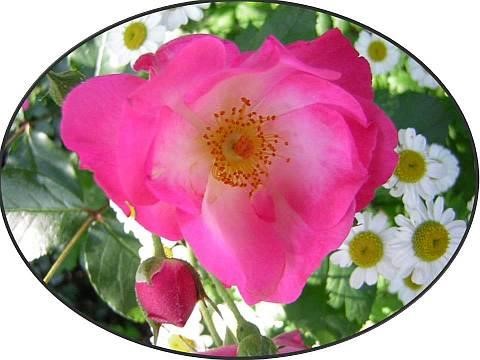 Onbekende kennis over het aardse en hemelse leven van Jezus Christus - Deel 2... Boodschap onderwerpen in deel 2: Nuttige wenken voor mensen die met God verbonden zijn om de innerlijke goddelijke instructie voor de uitbreiding van hun zielsmenselijk bewustzijn en de hemelse benadering te kunnen aanvoelen Hoe een openbaring van Christus plaatsvindt vanuit een hemels perspectief Hoe de goddelijke instructie door de mensen begrepen kan worden Hoe de schepping van het gigantische pakhuis van bewustzijn van de Ik Ben Godheid tot stand kwam Wat gebeurt er als door onvoorziene gebeurtenissen hemelse of buitenaardse wezens schade oplopen aan hun lichtdeeltjes, waardoor hun evolutiegegevens worden vernietigd? Wat gebeurt er onzichtbaar wanneer echte hemelse herauten bijvoorbeeld een boodschap sturen van de Oorspronkelijke Vader, ontvangen van Christus, evenals de Ik Ben Godheid of een hemels wezen  Hoe de hemelse wezens van licht aan hun naam komen Verkeerd gedrag van sommige ouders tegenover hun opstandige kinderen Wat gebeurt er bij menselijke bezetenheid? Genadeloze actie van een buitenaardse ziel gedreven door wraakzucht  Verwoestende effecten van krachtige drugs op de cellulaire functie Wat is het effect van een gereciteerd of uit het hoofd geleerd gebed vanuit het verstand, vergeleken met een intens gebed met innerlijke hartroerselen? Waarom ware nederige hemelse predikers van God nooit in het openbaar verschijnen en wat er gebeurt als sommigen zich daar niet aan houden Nachtelijke aanvallen onder godgelovige mensen door buitenwereldse energieloze duistere zielen en ook religieuze fanatici Vervolging van mensen die hun geloofsgemeenschap hebben verlaten door buitenwereldse fanatieke geestelijken (zielen) Zielsverwisseling van de vallende wezens in het menselijk lichaam en hun buitenwereldse zielsreizen Dispositie van tweelingen - hoe zielen die willen incarneren herkennen aan hun genen  *     *     * Vervolg van de Christusboodschap deel 2: Waarlijk, een goedmoedig en vredelievend mens, voor wie de geestelijke kennis van de hartelijke hemels-goddelijke natuurkwaliteiten tot zijn hemelse terugkeer zeer belangrijk blijkt te zijn of deze ernstig neemt, zal dagelijks bereid zijn zijn onaantrekkelijke natuurkenmerken te erkennen en deze beetje bij beetje willen veredelen door een positieve verandering van natuur. Hierdoor zal hij er steeds beter in slagen zijn plannen en handelingen vanuit een hoger gezichtspunt goed uit te voeren, omdat zijn hoger vibrerende ziel er met impulsen van instructie aan deelneemt. Door zijn toenemende innerlijke gevoeligheid zal hij zijn dagelijkse taken en plichten op een bedachtzame en vooruitziende manier uitvoeren. Bovendien zal hij steeds beter met zijn medemensen kunnen opschieten. Deze verruimde staat van bewustzijn heeft hij te danken aan zijn hemelse terugkerende ziel, die 's nachts met behulp van de geest van liefde en de hemelse wezens voortdurend hemelse aspecten van het leven kan blootleggen en daardoor de aardse-celestiale verbanden beter kan begrijpen. Zij verzamelt deze voor haar man en brengt ze 's nachts naar hem over in de genen of in zijn onderbewustzijn, die op een bepaald moment in het bovenbewustzijn aankomen tijdens het diepe nadenken over een spirituele kennis of een voorval van de dag. Hoe meer de mens overdag in innerlijke en uiterlijke stilte is, hoe meer zijn innerlijke ziel hem individuele opgeslagen beelden kan doorgeven van het leven in de hemelse werelden, vanwaar zij afkomstig is en al ontelbare aeonen heeft geleefd. Als veel van haar beelden zijn doorgedrongen tot het hogere bewustzijn van de mens, dan kan de mens de goddelijke instructies over zijn ziel, die voornamelijk gericht zijn op zijn hemelse terugkeer, beter waarnemen of erkennen.  De terugroepingen van een ver gerijpte ziel vanuit het innerlijk, waarin alle levensgebeurtenissen van de ziel vanuit de hemelse werelden zijn vervat, gebeuren door haar zelfstandig, omdat zij door de hemelse wezens is geïnstrueerd in de weg van het terugroepen. Maar wanneer een ziel van het heilsplan de weg kwijt is in het doolhof van deze wereld en nu gelooft, godsdienstig misleid en beheerst door een helper-syndroom, dat zij steeds opnieuw moet incarneren om ongelovige mensen naar de hemelse terugkeer te helpen, dan zal het op een dag niet meer mogelijk zijn voor haar, vanwege haar afnemende zielstrilling, om opvragingen te doen uit het hoog vibrerende magazijn van haar innerlijke zelf. Als dit gebeurt, zal het meer en meer de gerichtheid op de hemelse terugkeer verliezen en steeds meer bedekt worden door de hemelse verre levenswijzen van de mens. Tot zo'n werelds georiënteerde, laag vibrerende ziel kan de hemelse liefdesgeest en ook niet langer de hemelse wezens doordringen met nieuwe instructies. Zulke gevallen, eens hemelse heilswezens, zijn meestal zeer belast met een onwerkelijke godsdienstige kennis en daarom luisteren zij meer naar geestelijke mannen, die zelf gevallen zijn voor de misleidingen van deze wereld en geestelijk onwetend deze onbewust doorgeven aan de gelovigen.  Deze kennis van de onzichtbare gebeurtenissen, waaraan een hemelwaarts bereid terug te keren, geestelijk ver gerijpte ziel 's nachts deelneemt, zal voor een geestelijk nog niet zo goed georiënteerd mens geestelijk moeilijk te bevatten zijn. Maar een geestelijk ontwaakte en voor een hemelse kennis openstaande ziel van een waarheidszoekende mens aanvaardt deze gelezen kennis dankbaar en begint 's nachts, als zijn mens in diepe slaap is, onmiddellijk in het innerlijk op te zoeken om dan de voor hem belangrijke beeldherinneringen te verrichten. Het Innerlijke Zelf bevindt zich rond de levenskern van een Lichtwezen. Het is een totaal opslagcentrum dat hun hemelse toegankelijke evolutionaire kennis bevat met alle levensgegevens. Vanuit menselijk oogpunt kan het worden beschouwd als het onderbewuste van de ziel, maar het bevat ook andere, voor u onbekende functies. Voor de hemelse wezens betekent de daarin vervatte kennis zeer veel, omdat zij er o.a. ook de eerder door de hemelse liefdesgeest overgebrachte herinneringsgegevens aan kunnen aflezen voor een voor hen nog onbekende levenswijze op een hoger evolutieve planeet. Over het innerlijke zelf is er een gedetailleerde beschrijving van mijn liefdesgeest. Wie daarin geïnteresseerd is, kan graag het bericht "Innerlijk Zelf - Energie- en Gegevensopslag van ons Innerlijk Lichtlichaam (Ziel) alsmede Uitgebreide Maatregelen voor de Redding van de Schepping" lezen voor spirituele uitbreiding.  Voor een beter begrip tracht ik, Christus in de Ik Ben, u goedhartige mensen in het kort uit te leggen hoe een onderricht van de Ik Ben Godheid gebeurt bij hemelse wezens zowel als bij geestelijk onbevangen mensen met een ver gerijpte ziel die bereid zijn hemels terug te keren. Maar in deze laag-trillende en onwettige wereld zijn zij pas ontvankelijk voor een innerlijke goddelijke instructie wanneer zij in een hogere trilling verkeren. Omdat niet elke inspirerende uitleg van mijn liefdesgeest jullie helder en duidelijk kan bereiken via het zielsmenselijk bewustzijn van de omroeper, omdat mijn zevendimensionale hemelse beeldtaal in jullie driedimensionale wereld vele onzichtbare barrières moet overwinnen en slechts een klein deel ervan zinvol doorkomt, daarom vraag Ik jullie van harte: Probeer de betekenis van mijn uitspraken ondanks de moeilijke omstandigheid met je hartgevoelens op te nemen, dan zal Ik jullie van binnenuit helpen om ze geestelijk dieper te begrijpen. Welnu, de "goddelijke instructies" kunt u beschouwen als een altijd hulp biedende of ondersteunende oriëntatie voor alle hemelse en buiten-hemelse wezens. Deze taak van ontelbare hebben de hemelse wezens eens gezamenlijk opgedragen aan de onpersoonlijke Ik Ben Godheid bij hun schepping, die de hemelse leefregels en fundamentele wetten kreeg toebedeeld.  De goddelijke instructies moeten in de driedimensionale menselijke uitdrukkingsvorm ongeveer zo worden opgevat: Het grootste scheppingsbewustzijn van de Ik Ben Godheid, waarmee ik, Christus, en de Oorspronkelijke Ouders en ook mijn duale voortdurend verbonden zijn, bevat in het gigantische universele magazijn van de hemelse Oorspronkelijke Centrale Zon alle ervaringen en inzichten uit het scheppingsleven, waaruit ik, Christus, en mijn duale de benodigde informatie voor ons evolutionaire leven kunnen halen. Deze gigantische beeldopslagplaatsen, die diepgaande en gedetailleerde verklaringen bevatten voor alle scheppingswezens, worden bestuurd door de Ik Ben Godheid. Deze zijn afkomstig uit alle gebieden van het scheppingsleven en staan ter beschikking van elk wezen en ook van de buiten-hemelse wezens, die in het kosmische ogenblik nog de hemelse terugkeer afwijzen. Door hun sterke omhulling van tegenstellingen en een zeer lage bewustzijnstrilling hebben zij geen mogelijkheid meer om een hemels-goddelijke instructie of informatie te ontvangen. Alleen als de wezens haar om een oriënterende aanwijzing of hulp vragen, haalt de Ik Ben Godheid de toepasselijke uitleg voor hen uit de gigantische beeldopslagplaatsen van de Oorspronkelijke Centrale Zon. Hoe komt nu goddelijke instructie tot stand in het geval van God-gebonden mensen? Voorwaarde hiervoor is dat de goedhartige, met God verbonden mens een geestelijk ontwaakte innerlijke ziel heeft en door zelfkennis en verfijning van zijn eerlijkheid de hemelse terugkeer beoogt en hoger in het ziel-menselijk bewustzijn trilt, want alleen dan is hij via de ziel-levens-kern toegankelijk voor de innerlijke impulsen van de onpersoonlijke hemelse liefde-geest.  Als je bijvoorbeeld mij, Christus, om hulp of onderricht vraagt in het intensieve gebed van je hart, dan komt je verzoek niet rechtstreeks aan bij mijn lichtwezen, maar in het gigantische bewustzijn van de hemelse onpersoonlijke Ik Ben Godheid, met wie ik in de essentie van het leven voortdurend verbonden ben via een subtiele band van licht, zoals dit ook gebeurt met ieder wezen van de hemelse Ik Ben liefdesvereniging.  Waarom dit zo gebeurt, tracht ik u zo goed mogelijk uit te leggen door middel van het zielsmenselijk bewustzijn van de omroeper, ook al zal de nieuwe geestelijke kennis uit de hemels-goddelijke bron voor sommigen van u moeilijk te begrijpen zijn, omdat zij buiten het normale menselijke voorstellingsvermogen ligt, en om haar te vatten zijn vele geestelijke kennisgegevens nodig, die ik slechts druppelsgewijs aan u kan overdragen. Nu, eens bij de schepping van de onpersoonlijke Ik Ben Godheid in de hemelse Oorspronkelijke Centrale Zon, brachten alle hemelse wezens hun huidig evolutionair bewustzijn met alle levensgegevens daarheen over om te worden opgeslagen. Daarop hebben zij ook gezamenlijk besloten, zodat de Ik Ben Godheid vanaf het moment van haar schepping het grootste bewustzijn van de schepping blijft hebben en zich op het nieuwste kennisniveau bevindt, zodat elk moment de nieuwste gegevens van de evolutionaire vooruitgang en het planetaire leven van de wezens automatisch in haar gigantische bewustzijn stromen om te worden opgeslagen. Zij hebben de Ik Ben Godheid ook de hemelse taak gegeven - een van de ontelbare - om hun bewustzijnsgegevens te beheren en, indien nodig, er belangrijke gegevens uit te halen en deze aan te bieden aan andere wezens die zich tot haar hebben gewend voor informatie en onderricht op een levensgebied. Een andere reden voor de permanente automatische opname van onze evolutionaire gegevens in het gigantische Ik Ben Godheid geheugen was ook dat al onze levensgegevens daarin voor altijd op de best mogelijke manier zijn veiliggesteld. Soms overkomt het de hemelse wezens tijdens de schepping van nieuwe deeltjes bestemd voor een nieuw sterrenstelsel dat er stralingsschade optreedt aan een of meer deeltjes van hun lichtlichaam, waardoor de daarin vervatte gegevens onbruikbaar zijn geworden of zijn gewist. Maar dit is geen probleem voor hen, want deze kunnen onmiddellijk weer worden opgeroepen in het bewustzijn van de Ik Ben Godheid en vervangen. Zoals u hieruit kunt zien, heeft de gigantische opslagplaats van bewustzijn van de onpersoonlijke Godheid in de hemelse Oorspronkelijke Centrale Zon - die alle levensgegevens van alle universele wezens bevat, ook die van u, een bijzonder nuttige functie en betekenis, niet alleen voor ons hemelse wezens, maar ook voor de diep gevallen wezens die nog steeds in de duistere buiten-elestiale werelden verblijven. Veel van de hemelse afvallige wezens kwamen, na het lange verblijf in verschillende subtiele valwerelden, in de toestand dat hun reserve-energieën in het pakhuis van het Innerlijke Zelf van hun lichtwezen, die zij voor hun valleven van de hemelse oorspronkelijke centrale zon hadden ontvangen, al behoorlijk opgebruikt waren. Daarom besloten zij voor zichzelf fysieke werelden en uit hun deeltjes fysieke lichamen te scheppen, om na hun incarnatie nieuwe zielsenergieën te kunnen ontvangen. Maar tijdens de herprogrammering van de fijnstoffelijke deeltjes tot een grofstoffelijke structuur liepen velen van hen stralingsschade op aan hun lichtlichamen, waardoor veel hemelse gegevens van hun hemelse evolutieleven in de deeltjes werden uitgewist. Maar zij vonden het niet erg omdat zij niet wilden terugkeren naar het hemelse wezen. Vandaag de dag, in de lagere licht-arme val-werelden - de aarde behoort tot hen - vertonen vele geestelijk benauwde, enorm belaste val-wezens tamelijk lage-energie zielsdeeltjes, die bedekt zijn met ontelbare één-polige, zeer laag-vibrerende tegendraadse herinneringsgegevens uit de val-werelden. Door het lange gebrek aan energie in menige deeltjeskern van hun lichtlichaam konden de daarin opgeslagen geheugengegevens uit hun hemelse evolutieleven niet meer worden blootgelegd, waardoor deze bij vele valwezens geheel of gedeeltelijk werden uitgewist. Pas dan, wanneer zij geestelijk ontwaken en uit eigen overtuiging naar het hemelse wezen willen terugkeren en door hun wezensverfijning - wat door hun sterke last slechts zeer langzaam zal gebeuren - op de hemelse weg terugkomen in een met licht gevulde valwereld, is er voor hen de mogelijkheid om de onbruikbare of vernietigde deeltjesgegevens uit hun vroegere hemelse evolutieleven uit het geheugenbewustzijn van de Ik Ben Godheid terug te halen en te vervangen. Dit is alleen voor uw informatie. Zoals je nu weet, bevat de Ik Ben Godheid alle gegevens van mijn aardse en hemelse leven tot aan dit kosmische moment. Als je mij, de Christus in de Ik Ben, vraagt om je in het aardse leven te helpen, dan is het de taak van de Ik Ben Godheid om zelfstandig de benodigde gegevens in beeld op te roepen vanuit zijn gigantische totale bewustzijn, waarin ook mijn Christusbewustzijn met actuele gegevens is opgeslagen, en via hemelse wezens een helpende maatregel in gang te zetten volgens jouw verzoek.  Als een mediamiek mens zich tot mij, Christus, richt in het gebed van het hart en mij om een hemelse boodschap vraagt, dan gebeurt hetzelfde proces zoals ik het u eerder heb beschreven. Mijn hemelse lichtwezen is niet rechtstreeks bij de inspiratie betrokken, maar de mens ontvangt een boodschap van de Ik Ben Godheid van mijn Christusbewustzijn via de levenskern van de innerlijke ziel. Of het gebeurt volgens de instructie van de Ik Ben Godheid dat hemelse wezens een goddelijke mededeling ontvangen van de Ik Ben Liefdesstroom over een bepaald onderwerp en deze doorgeven aan de mediamieke mens die zich heeft opengesteld voor het hemelse goddelijke lichtwoord. Alle boodschappen die mediamieke mensen ontvangen van de hemelse goddelijke bron - bijvoorbeeld van hemelse wezens die behoren tot de Ik Ben Liefde Unie, die onze Oorspronkelijke Ouders zijn, mijn duale en ik, Christus - zijn afkomstig van het totale bewustzijn van de Ik Ben Godheid.  Als bijvoorbeeld de mediamieke mens zich in het gebed van het hart tot onze oorspronkelijke Vader heeft gewend, dan haalt de Ik Ben Godheid gegevens over een bepaald onderwerp uit zijn opslagplaatsen van het bewustzijn en de mediamieke mens hoort hem in zichzelf. Hij stelt zich aan hem voor in het openbarende licht als de Oorspronkelijke Vader, alsof hij het zelf was. In het hemelse goddelijke licht van de openbaring merkt de gevoelige mediamieke mens aan de stijl van de boodschap en de gevoelde trillingen dat er een gering verschil is tussen de mededeling van de Oorspronkelijke Vader en de mijne, Christus, en die van de Ik Ben Godheid.  Waarlijk, toen de onpersoonlijke Ik Ben Godheid werd geschapen in de hemelse Oorspronkelijke Centrale Zon, gaven wij, de wezens van de Ik Ben Liefde Unie, haar toestemming om onafhankelijke opvragingen te doen van ons opgeslagen evolutionair bewustzijn, die belangrijk zijn voor de hemelse wezens. Toen het scheppingsheil door hemelse heilsplanwezens, waarin ik aanwezig was, succesvol en voltooid was en mijn lichtwezen terugkeerde in het hemelse wezen, besloten wij in de Ik Ben liefdesvereniging dat ook de buiten-hemelse wezens voor hun hemelse terugkeer instructies en kennis ontvangen uit het opslagpotentieel van mijn aardse en hemelse leven, die de Ik Ben godheid hen zelfstandig kan aanbieden vanuit de universele liefdesstroom.  Ook deze boodschap vindt op dezelfde manier plaats en je hoort over de boodschapper mijn Liefdestaal, de Christus uit de hemelse Ik Ben liefdesassociatie, die hemelse wezens deels nog aanvullen, zodat de hemelse beeldtaal zinvol aankomt in het menselijk bovenbewustzijn. Waarom mijn hemelse lichttaal jullie mensen slechts indirect kan bereiken, leg ik jullie nu kort uit. Stelt u zich voor dat ergens in de extra hemelse werelden ontelbare wezens zich tegelijk tot mijn hemelse lichtwezen, Christus, zouden richten en dat ik hen allen zou moeten antwoorden. Zoals je misschien kunt herkennen, is dit niet mogelijk voor een hemels wezen van licht, maar alleen voor een onpersoonlijk wezen als de Ik Ben Godheid, die in alle werelden van de Schepping kan kijken en ook in de wezens boven hun levenskern. Opdat wij hemelse wezens vanuit de Ik Ben liefdesvereniging ons zelfstandig evolutionair leven met ons duale ongestoord kunnen voortzetten, is o.a. deze ingenieuze Ik Ben liefdesvereniging in het hemelse wezen geschapen en is van groot belang voor het hemelse leven. Maar dat kan ik u in dit bericht niet beschrijven, want dat zou een langere beschrijving vergen. Elk hemels wezen van de Ik Ben liefdesvereniging staat in verbinding met de Ik Ben Godheid en daardoor kunnen wij ook in de heelheidsschepping kijken. Deze regeling werd ooit door de hemelse wezens gewild, nog kort voor de schepping van de onpersoonlijke Ik Ben Godheid en de overgang naar een onpersoonlijk hemels leven. Dat wil zeggen, door de Ik Ben Godheid, ons centrale centrum van leven, werd het voor ons mogelijk om een rechtvaardig leven van gelijkheid te leiden zonder leiding te geven aan wezens.  Kunt u zich deze hemelse schikking al mentaal voorstellen? Zelfs indien sommige geestelijk georiënteerde mensen, die door een onwerkelijke religieuze geestelijke kennis misleid werden, mijn uitleg over de omroeper op het ogenblik niet direct kunnen begrijpen - dat is begrijpelijk voor mijn liefdesgeest - vraag ik hen niet onmiddellijk te wanhopen. Na mijn beschrijving verschillende malen te hebben doorgedacht, zullen zij er eens in slagen dit hemelse feit beter te begrijpen. Het zou natuurlijk voor u van groot voordeel zijn wanneer u mijn uitleg ook zou kunnen zien in verschillende foto's, die diepzinnige uitspraken bevatten - zoals zij hemelse wezens uit de Ik Ben goddelijkheid te zien krijgen - in uw bovenbewustzijn. De hemelse wezens communiceren met elkaar in beeldtaal en weten meteen wat het andere wezen hen volgens de betekenis te zeggen heeft, maar helaas kan ik u op deze manier niet bereiken. De diep gevallen wezens moesten zich ooit in het aardse leven de ingewikkelde menselijke communicatie of taal eigen maken, omdat zij door energieverspilling steeds verder in het zielsmenselijk bewustzijn zakten en hun vroegere telepathische communicatie niet meer konden beoefenen om te begrijpen. Vele duizenden jaren geleden was dit nog mogelijk voor sommige geestelijk ver ontwikkelde groepen mensen op aarde, zoals het vandaag de dag door nog hoger ontwikkelde buitenaardse wezens met elkaar wordt beoefend.  De meeste christelijk georiënteerde gelovige mensen werden gedurende vele eeuwen misleid door de geestelijkheid, omdat zij door hen op één lijn werden gesteld met mijn vroegere mens Jezus. Helaas weten zij niet welke ernstige gevolgen deze oriëntatie voor hen heeft, wanneer zij zich in het gebed van het hart het beeld voorstellen van mijn mens, Jezus bloedend aan het kruis en met wonden aan handen en voeten, dat zij van religieuze beeldhouwers en schilders hebben overgenomen in het zielsmenselijk bewustzijn om op te slaan. Voorwaar, de gelovige mensen van deze wereld zijn in de doodlopende steeg geleid en kunnen er niet meer uit. Als zij wisten van het feit dat na mijn heengaan voormalige aardgebonden hoge geestelijken en heersers gezamenlijk religieuze energievelden hebben gecreëerd in de lagere atmosferische lagen, die zijn ontstaan uit de teruggetrokken zielsenergieën van de misleide gelovigen, dan zouden zij zeker niet langer een persoonlijke beeltenis willen aanbidden. De energievelden van de verschillende godsdiensten bevatten alle gegevens van hun zelfbedachte en op maat gemaakte leringen, die eens door vooraanstaande geestelijken werden geïnitieerd samen met de heersers van deze wereld, die een levens- en geloofsorde wensten voor het God-gelovige volk. De geestelijken van die tijd, samen met uitverkoren schriftgeleerden die in contact stonden met aardgebonden religieuze fanatieke zielen, slaagden erin een religieus meesterwerk te scheppen, dat steeds weer werd uitgebreid of veranderd door zogenaamde religieuze deskundigen, zoals de hoge geestelijken en heersers van die tijd het wilden. Vandaag de dag kunnen God-gelovige mensen zich niet voorstellen dat er in hun geloofsleer, waarnaar zij zich laten leiden, nauwelijks ware uitspraken van de hemelse geest van liefde over mijn mens Jezus te vinden zijn. Dit is tragisch voor hen omdat zij meer naar buiten leven in plaats van naar binnen en door de onwerkelijke godsdienstige kennis en de dogma's van het geloof werd hun innerlijke weg terug naar het hemelse wezen volledig belemmerd. Alleen gericht op hun religieuze doctrine, zullen de God-gelovigen de misleide en verlorenen blijven in het duistere labyrint van de vallende wezens. Hun gebeden zijn meer van uitwendige dan van inwendige aard, daarom stroomt de bipolaire energie niet vanuit de hemelse goddelijke bron via hun zielelevenskern naar hen toe, maar een unipolaire vanuit het inmiddels grote religieuze energieveld, dat zich rond de aarde in de lagere sferen bevindt. Deze eenpolige energie verschaft wel extra energieën aan hen die in religie geloven, maar zij worden geladen met religieuze informatie die hen niet bevrijdt van de aantrekkingskracht van deze wereld. Dit is een grote tragedie vanuit hemels standpunt, want de zielen van de goedgezinde mensen worden daardoor telkens weer aangetrokken tot de inlijving, tot waar hun vroegere religieuze oriëntatie was.  Waarlijk, mijn hemelse wezen, u noemt het Christus - deze aardse naam ligt inderdaad in mij opgeslagen, maar in het hemelse wezen heb ik een geheel andere naam, die de scheppende ouders mij na de voortplanting hebben gegeven - betreurt het, dat zovele Godgelovige mensen en hun zielen nu zeer lang misleid leven, die de weg uit de religieuze doodlopende weg van hun leer niet meer vinden, omdat zij geen bruikbare kennis hebben voor zelfkennis en veredeling van het wezen, omdat alleen daardoor de hemelse wederkomst voor hen mogelijk zal zijn. Hoe de hemelse wezens aan hun naam komen, zal ik kort uitleggen, zodat u er meer over weet. Na de voortplanting van een subtiel wezen van licht, geven de ouders het een figuurlijke naam volgens het gevoel van hun hart. Dit houdt het wezen (kind), rijpend en groeiend tot volmaaktheid, slechts totdat het hartelijke verlangen in zich opkomt om zichzelf een naam te geven, die het ofwel aanvoelt vanuit de verscheidenheid van de natuur binnenin, of het voelt zich aangetrokken tot de naam van een hemelse zon - één van de ontelbare in het hemelse wezen - omdat het lichtwezen er al eerder een bijzonder hartelijke communicatie mee tot stand had gebracht en deze blijft cultiveren. Aan deze naam voegen zij nog een beeld toe, dat op dit moment hun favoriete bezigheid is op hun woonplaneet. Vervolgens dragen zij hun huidige zelfgekozen naam over aan de Ik Ben Godheid om hem op te slaan, zodat zij er op deze wijze door worden aangesproken, en zij delen hem ook mee aan andere wezens die een hartelijke communicatie met hen onderhouden op hetzelfde evolutieniveau. Zij houden hun zelfgekozen symbolische naam totdat, door hun bewustzijnsverruiming, in hen het innige verlangen groeit om zichzelf weer een nieuwe naam te geven. Gewoonlijk ontstaat in hen het verlangende verlangen om hun naam te veranderen wanneer zij naar een meer lichtende evolutionaire planeet komen en daar kennis maken met nieuwe aspecten van het leven en met vreugde glorieuze nieuwe planetaire omstandigheden ontdekken. Zo'n heerlijk hemelleven wacht u spoedig, of het wacht u nog lang niet, omdat u zich in deze wereld of na dit aardse leven thuis blijft voelen in de buitenaardse werelden van val met weinig licht. Waarlijk, in deze wereld zijn er enkele hemeltrouwe mediamieke mensen wier geestelijke ontwikkeling niet snel genoeg vordert, omdat zij de onwerkelijke godsdienstige kennis, die zij in een vroegere en in deze incarnatie hebben opgeslagen, nog steeds niet willen loslaten, hoewel zij menige geestelijke kennis uit hemelse bron hebben mogen vernemen en lezen. Daarom heeft de hemelse geest van liefde geen kans om door hen een nuttige en nieuwe geestelijke kennis te brengen aan de gelovigen in God in de kleine geestelijke kringen voor hun rechte hemelse terugkeer. Deze heraut, door wie nu mijn hemelse liefdesstroom in het licht van de openbaring stroomt en door wie tot nu toe reeds een immense hemels-goddelijke kennis kon doordringen, is van een oudere jaargang. Daarom kost het hem steeds meer moeite om naast zijn dagelijkse taken en plichten, die niet meer zo snel uit zijn hand gaan als vroeger, zoveel tijd vrij te maken, dat mijn liefdesgeest zich vaker door hem kan openbaren. Hij moet zich aanpassen aan de omstandigheden van het leven, zoals ieder ander mens. Daarom kan ik de geestelijk open mens slechts nu en dan geestelijke boodschappen uit de hemels-goddelijke bron met uitgebreide of nieuwe kennis aanbieden. Ook al is zijn lichaam onderworpen aan de wetten en leeftijden van de materiële deeltjes, hij is geestelijk actief en jong gebleven door mijn hemelse liefdekrachten over zijn hoog vibrerende, ver gerijpte ziel en ik kan de geestelijk zoekende mensen steeds weer uit mijn hemelse bron nieuwigheden van geestelijke kennis aanbieden. Ook al zijn de aardse jaren aan deze trouwe hemelse heraut niet spoorloos voorbijgegaan en heeft hij het moeilijker met de dagelijkse werk- en taakbelasting die op hem rust, toch leeft hij vol vertrouwen met mijn liefdesgeest en hoopt hij ondanks zijn moeilijkere levenssituatie toch nog vele nieuwe hemels- goddelijke liefdesdruppels te mogen ontvangen. Zijn levenssituatie begrijpt mijn liefdesgeest het beste in de Ik Ben, omdat ik zijn dagelijks leven alomvattend waarneem, inwonend in zijn zielelevenskern. Ik heb in mijn hemels hart het grootste begrip voor alle universele wezens en vooral ook voor de mensen die in deze hachelijke wereld leven en het zeer moeilijk hebben om het moeizame leven met vele hindernissen goed aan te kunnen. Maar de hemelse wezens en ook ik zijn zeer verheugd dat er tenminste enkele hemelse liefdesdruppels via de heraut zijn doorgekomen tot de spiritueel zoekende mensen, die belangrijke informatie bevatten over hoe zij spiritueel de hemelse thuiskomst in rechte lijn kunnen bewandelen. Heb ook begrip voor de heraut als hij maar af en toe een boodschap oppikt. Hij leeft volledig vrij in zijn binnen- en buitenkant, dat wil zeggen, hij bepaalt zelf hoe hij moet leven en wanneer hij weer een boodschap wil ontvangen uit mijn hemelse liefdesbron. Hij leeft zo vrij, zoals ook ieder hemels wezen. Leef jij ook al zo?  *     *    * Waarlijk, tegenwoordig hebben ouders het niet gemakkelijk met hun kinderen, want velen zijn opstandig en sommigen hebben onwerkelijke, onvervulbare verwachtingen en wensen, hoewel zij van hen weten dat zij financieel slechts weinig tot hun beschikking hebben om in hun levensonderhoud te voorzien en dat zij het hele gezin daarvan moeten onderhouden. Hun buitensporige of overdreven wensen mogen in geen geval door slecht bedeelde ouders worden vervuld, omdat de kinderen eerst moeten leren zich meer in te leven in de leefsituatie van hun ouders en begrip voor hen moeten tonen. Dit zal hen in staat stellen meer geduld te ontwikkelen in het zielsmenselijk bewustzijn en ook hun hoge eisen in te trekken, zodat zij de hemelse kwaliteit van bescheidenheid kunnen ontwikkelen.  Als de kinderen al volwassen zijn en nog bij hun ouders in huis wonen, maar werkschuw zijn en op hun kosten een vrolijk leven willen leiden, dan moeten de ouders dat niet toestaan. De ouders zijn echt niet verplicht de meerderjarige kinderen financieel te ondersteunen, noch hen hun woonruimte te laten delen wanneer zij reeds in hun eigen levensonderhoud kunnen voorzien.  Sommige ouders, vooral goedmoedige moeders die gebukt gaan onder het helpersyndroom, begrijpen de zorg voor hun volwassen kinderen niet en blijven hen financieel steunen, ook al gaat het al goed met hen. Dit is valse steun en in geen enkel opzicht in overeenstemming met de hemelse regels van het leven. Op die manier binden zij hun volwassen kinderen aan zich en laten zij hen niet onafhankelijk van hen worden. Zo raken sommige volwassen kinderen gewend aan de extra financiële steun van hun ouders en leven zij uitbundig. Zij komen met allerlei uitvluchten of zeuren tegen de ouders over de grote uitgaven die zij zouden hebben en nu schulden moeten maken als zij hen niet helpen. Dit is dan het gevolg van een verkeerde zorg, vooral van de moeders, voor hun reeds volwassen kinderen. Door zulk onwettig gedrag worden geraffineerde kinderen verleid om er voordeel uit te halen, en zij belasten zich met de slechte eigenaardigheid van leugen en verspilling. Jullie God-gebonden ouders op de hemelse terugweg, laat dit alstublieft niet voortduren, want anders zullen ook jullie je belasten met de eigenaardigheden van de Val-wezens.  Het komt vaak voor dat dergelijke volwassen kinderen, die altijd door hun ouders worden gesteund, er niet aan denken een vinger uit te steken om hen te helpen, bijvoorbeeld bij het knutselen, hoewel zij hun hulp in sommige situaties nodig zouden hebben. Zo gebeurt het dikwijls dat de goedhartige ouders, nadat zij hun zonen en dochters om hulp hebben gevraagd, de ene afwijzing na de andere krijgen met oneerlijke uitvluchten. Na vele weigeringen durven of willen de ouders hen dan niet meer om hulp vragen, maar toch blijven ze hun egoïstische volwassen kinderen financieel steunen als ze weer eens tegen hen zeuren. Waarlijk, zulk een gedrag van de volwassen kinderen en ook van de ouders beantwoordt in geen enkel opzicht aan de hemelse gerechtigheid! De hemelbestormers moeten van mij weten dat een ondersteuning van de volwassen kinderen hen eens afhankelijk en bovendien onvrij maakt van hun ouders, waardoor onzichtbaar een sterke magnetische band met elkaar ontstaat. Het tragische gevolg hiervan is dat deze band met elkaar blijft bestaan na hun leven op aarde in de buitenwereldse sferen.  Een sterke band met de ziel van de dochter of zoon uit het aardse leven wordt getoond door zeer veel vrouwelijke wezens in de lagere buitenwereldse subtiele val sferen. Een tragedie wordt vooral beleefd door die vrouwelijke wezens die zich in het aardse leven reeds vrij ver hebben vergeestelijkt en die, volgens hun hoger bewustzijn, na hun verscheiden reeds met hun ziel zijn aangetrokken naar een planeet vol licht. Door de innerlijke opslag van de band met de vroegere dochter of zoon, wil de tijdloze levende ziel in het hiernamaals weten waar haar vroegere geliefde kind is. Want het is meestal zo dat de zonen en dochters in het aardse leven geen grote belangstelling hadden voor een verfijning van hun wezen en de hemelse terugkeer, daarom werden zij met hun ziel naargelang hun bewustzijnstoestand aangetrokken tot een duistere planeet en voelen zich daar ook tijdelijk thuis. Maar door de band van gehechtheid, die de moeder met de goddelijke hulp niet wenst te ontbinden, wordt zij naar de planeet van haar vroegere kind getrokken en daar door hem vreugdevol verwelkomd. Zij blijft dan lange tijd bij hem zonder aan de hemelse terugkeer te denken. Kun je je zoiets voorstellen?  Daarom vraag Ik aan de hemelse repatrianten: Maak de innerlijke en uiterlijke band met uw kinderen los, opdat het u niet overkomt zoals het zeer vele wezens van goed hart overkomt in de buitenwereldse val rijken, waarover Ik u heb beschreven.  Wees afgestemd op het feit dat de zuivere wezens die onafhankelijk zijn geworden in het hemelse wezen geen gehechtheid hebben aan hun voortplantende ouders, aan hun vroegere planeet van verblijf, of aan het huis van hun ouders. Indien een wezen dit hemelse voorschrift zou veronachtzamen, zou het de oneindige heerlijkheid van het hemelse leven niet kunnen kennen en er niet met vreugde aan kunnen deelnemen. Dit doen de hemelse wezens zichzelf niet aan. De wezens die tot volmaaktheid zijn gerijpt, trachten spoedig onafhankelijk te worden door de Ik Ben Godheid te vragen hen te helpen om zich met een duaal wezen op een andere bewoningsplaneet te kunnen vestigen. Zij kiezen spoedig vrij en onafhankelijk de geschikte duale partner met de suggesties van de Ik Ben Godheid. De stap naar het duale partnerschap vindt plaats kort na hun geestelijke rijpheid en onafhankelijkheid, omdat de hemelse wezens van de oorspronkelijke ouders wisten dat zij alleen dan met hun lichtlichamen eeuwig vol energie kunnen bestaan en zich qua evolutie verder kunnen ontwikkelen, als een vrouwelijk en mannelijk lichtwezen in hartharmonie samenleven. Alleen door de innige verbinding is het voor hen mogelijk om, via hun hoog vibrerende levenskern, aanvullingsenergieën voor hun planetaire leven aan te trekken van de hemelse oorspronkelijke centrale zon. Dit duale levensprincipe werd door onze oerouders geleefd in hun eerdere schepping, en zij droegen hun eigen doorleefde hartverwarmende duale verbinding over op hun nakomelingen, hun zonen en dochters.  Jullie hemelse thuiskomers! Uw geïncarneerde innerlijke ziel is ook van een dergelijke aard en afstemming, daarom is het even belangrijk voor u om in het aardse leven een duale verbinding aan te gaan met een hartelijke partner die bij u past. Dit hoeft niet onder één dak plaats te vinden of met een trouwring te gebeuren. Vanuit hemels oogpunt is het belangrijk dat jullie op verschillende manieren eerlijk jullie innige liefde aan elkaar tonen. Op deze manier kan men op oudere leeftijd leven, zelfs indien een seksuele verbintenis van de kant van één of beide partners om verschillende redenen niet meer mogelijk is. In mijn tijd op aarde als Jezus van Nazareth, heb ook ik de innerlijke en uiterlijke onthechting van mijn ouders op volwassen leeftijd ervaren. Maria en Jozef wilden niet dat ik lang bij hen bleef, hoewel ze veel van me hielden. Hun voorouders kenden geen andere manier. Het Joodse volk van die tijd had nog steeds de kennis van de hemelse leefregels op vele gebieden van het leven, die zij ontvingen door de transmissies van mediamieke mensen en leefden volgens hun staat van bewustzijn. Zij wisten precies dat onafhankelijkheid voor hun kinderen de beste manier en de sterkste drijfveer is om waardevolle zelfervaringen op te doen voor hun volwassenheid, om zo dichter bij God en het hemelse leven te komen.  Een deel van de jongvolwassenen is echter in deze wereld van de zondeval omgekomen, omdat zij de hemelsver verwijderde levenswijze van de goddeloze mensen uit de zondeval imiteerden. Maar als hun kinderen geestelijk en menselijk falen in deze chaotische wereld, of dan op volwassen leeftijd slechte eigenschappen van anderen overnemen en afvallen in karakter tot het punt van het plegen van misdaden, dan waren de ouders niet verantwoordelijk in het verleden en zijn zij op geen enkele wijze verantwoordelijk vandaag. Ieder mens en zijn geïncarneerde ziel zijn verantwoordelijk voor hun eigen leven in deze wereld, ook al hebben zij de volwassenheid nog niet bereikt. Elke ziel van een pasgeborene is ofwel dicht bij de hemelse wetten van het leven of nog meer of minder ver weg. Beslissend hiervoor is de omvang van de lasten, die niet alleen voortkomen uit het lange verblijf van de ziel op licht-arme subtiele valplaneten, maar vooral uit de veelvuldige wedergeboorten. Deze komen later vanuit de ziel in de menselijke genen terecht en proberen het jonge kind enigszins of massaal in een bepaalde levenswijze te sturen. Als een jongere, die nog bij de aan God gebonden ouders woont, eens afdwaalt en schade veroorzaakt, dan is hij daar zelf verantwoordelijk voor. De ouders kunnen hun kind niet dwingen te leven naar de door hen beleefde edele wezenskwaliteiten, omdat dit de vrijheid van het kind onder dwang zou beperken en zij daardoor zelf zeer zouden belasten. Het is voor mijn geest van liefde begrijpelijk dat God-liefhebbende mensen hun opgroeiende zonen en dochters, die nog minderjarig zijn, heel graag in een hartelijke en edele levenswijze zouden willen zien. Maar in deze slecht gevallen wereld worden de jongeren blootgesteld aan vele zinnelijke prikkels en verleidingen en hebben zij het dus zeer moeilijk om daaraan weerstand te bieden. Als een jongere bijvoorbeeld in aanraking komt met verdovende middelen of alcohol, en zijn leven gaat vervolgens over in verslaving of afhankelijkheid van deze stoffen, dan kan worden aangenomen dat hij in een vorig leven ook verslaafd was en daarom weer voor korte tijd of zelfs langer naar deze stoffen grijpt. Natuurlijk zijn er veel gelijkgestemde zielen om hem heen die zijn verslaving versterken.  Maar dit is geen alleenstaand geval met de kinderen van de hemelse terugkeerders, onder wie zich vele vroegere planwezens bevinden, want de bedrieglijke gevalzielen proberen alles opdat deze door voortdurende zorgen en vele problemen met hun kinderen hun doel uit het oog verliezen om spoedig weer naar het hemelse lichthuis terug te keren. De vallende zielen incarneren graag in gezinnen van de hoger vibrerende planwezens, omdat zij precies weten dat zij daar veel energieën ontvangen van de ouders, die altijd ontroerend voor hen zorgen en een hartelijke zorg tonen. Dit is al goed. Maar velen van hen, vooral de moeders, beseffen niet het onzichtbare gevaar dat hun kinderen op adolescente of volwassen leeftijd bedreigt, wanneer zij eenmaal in aanraking zijn geweest met verdovende middelen of alcohol. Zij geloven dat zij absoluut geholpen moeten worden omdat zij op dit moment hulp nodig hebben. Dit is op het ogenblik goed en juist voor hun kind, omdat het geen geestelijke of wereldlijke oriëntatie meer heeft en tijdelijk afhankelijk is van hun hulp. Maar als de tiener of volwassene uit de problemen is en weer op zichzelf kan wonen, moet hij zijn eigen woning huren en zelfstandig gaan wonen en zijn eigen kost verdienen. Als de ouders hem financieel kunnen steunen, moeten zij dat niet te lang doen, want dan raakt hij eraan gewend en is hij van plan op kosten van zijn ouders te leven, en dan gebeurt wat ik u reeds heb beschreven.  Ten koste van de goedbedoelende, aan God gebonden ouders willen veel onverbeterlijke geïncarneerde zielen een goed leven leiden, daarom nemen zij niet de moeite om uit het ouderlijk huis te verhuizen. Daar hebben ze het goed, want ze worden vaak bediend door één ouder, meestal de moeder. Degenen die denken dat zij daarmee een goed werk doen voor hun volwassen kinderen, omdat zij het door gelovige kennissen hebben zien doen, hebben het echt mis. Een dergelijke zelfopofferende hulp aan de onverbeterlijke zonen en dochters was vanuit het oogpunt van het goddelijke heilsplan voor hun incarnatie niet bestemd voor de hemelse wederkeerlingen. Ontdoe u daarom van dit helper-syndroom dat u is ingefluisterd door de bedrieglijke Valzielen via gevallen herauten of religieus georiënteerde schrijvers.  Let op de hemelse rechtsnorm, die u van binnenuit de gulden middenweg doet voelen voor uw kinderen - die niet van u willen scheiden omdat zij verwend zijn. Stap alstublieft in de goddelijke rede en laat uw volwassen kinderen geen misbruik van u maken. Hun afhankelijk gedrag toont u dat er iets met u moet veranderen, want anders zuigen zij u enorme hoeveelheden levensenergie uit door hun veelvuldig auracontact met u. De zielen van uw kinderen hebben een lage vibratie door hun uitbuitingsgedrag en willen alleen maar zo energieverslindend mogelijk met u leven. Dit keur Ik, Christus in de Ik Ben, niet goed, want de geïncarneerde wezens van het heilsplan of eerlijke hemelse terugkeerders zijn niet geïncarneerd voor zo'n steun! Wie er anders over wil denken, die kan dat doen. Maar eens zal hij het onzichtbare energieproces begrijpen, dat vanuit het oogpunt van de hemelse wet voortdurend onrechtmatig plaatsvindt in deze vallende wereld, wanneer vooral mensen van heel verschillende bewustzijnsniveaus langer in het auracontact zijn. Het slechte eraan is dat de persoon die hoger in bewustzijn is en meer energie heeft, veel levensenergie verliest in het proces. In het door mij beschreven geval gedroeg de moeder zich onrechtmatig tegenover het volwassen kind met haar buitensporige zorg en ondersteunde zij bovendien goed, zij het onbewust, een comfortabele, werelds georiënteerde geval-ziel met haar eigen levensenergieën, die met haar mens-zijn geen serieuze bedoeling had om dichter bij de edele hemelse eigenschappen te komen of deze uit overtuiging te beleven.  Laat u niet uitbuiten, gij ouders, die op de innerlijke weg naar het hemelse wezen zijt, opdat de benadeelde ziel van uw kind niet nog verder afglijdt in het grenzeloze leven van de wereld. Als dit gebeurt met uw steun, omdat u onrechtmatig uw ziele-energie geeft aan uw volwassen kind in samenwoning, dan moet u toezien op zijn droevige toestand, hetzij reeds hier of in de wereld aan gene zijde van de val. Zonder uw verkeerd begrepen hulp of zorg zou hij minder levensenergie tot zijn beschikking hebben gehad voor eigenzinnige ideeën, zoals bijvoorbeeld om zich persoonlijk groot te maken in een wereldse sfeer of om dergelijke verlangens te vervullen, die hem nog meer verwijderen van het hemelse leven. Welnu, als deze voorbeelden van verwerkelijking nog niet begrijpelijk genoeg zijn voor de hemelse thuiskomers, wat zal ik hun dan nog meer aanbieden opdat zij uit hun droom ontwaken en eindelijk de band met hun wereldse, reeds volwassen kind losmaken? Het gebeurt vaak met God-gebonden mensen die streven naar de hemelse wederkomst dat onverbeterlijke zondeval-zielen met hen incarneren, omdat dit voor hen genetisch mogelijk is gemaakt door een ongelijk trillende ouder uit de zondeval. Zij zijn dan verontrust wanneer een ziel uit de lage Val onbewust in hun kind incarneert en hen veel zorgen en problemen bezorgt door het eigenzinnige en opvliegende gedrag.  Ik zag dit ook tijdens mijn aardse tijd als Jezus met de geïncarneerde wezens van het heilsplan, die in ongelijke huwelijksverhoudingen leefden of een groot verschil in ziels-menselijk bewustzijn vertoonden. Sommigen van hen klaagden bij mij over hun lijden met hun kinderen. Zij konden niet begrijpen waarom hun kind zich dikwijls op een eigenaardige, koppige manier tegenover hen gedroeg en hardhandig reageerde op hun liefdevolle berispingen. Ik vertelde hun de reden hiervan, namelijk dat de ziel uit de vorige levens zeer belast was en uit de val zou komen. Maar zij wilden mij niet geloven, omdat zij ervan uitgingen dat zij goedmoedige, God-gelovige mensen waren, die leefden volgens de geboden van hun Joodse leer en niet zulke negatieve eigenaardigheden zouden vertonen als hun kind; daarom konden zij die niet erfelijk aan hem hebben overgedragen.  Vaak zag ik gedeeltelijk bezeten kinderen of volwassenen die in mijn aanwezigheid uitzinnige aanvallen kregen. Een diep gevallen ziel wilde tot hen doordringen en een hevige geestelijke strijd der zielen begon over het menselijk lichaam, dat een mens doet huiveren. Toen ik de betrokken ouders hierop aansprak en hen uitlegde dat hun kind uit de zondeval was gekomen en nu tijdelijk door een vreemde ziel werd bewoond, weigerden zij mij vervolgens nog langer hun huis of tentenkamp te betreden. In tegenstelling tot de religieuze traditie heb ik nooit geprobeerd een sinistere ziel te verdrijven die tijdelijk een persoon wilde bezetten, of indien bezet, deze uit te drijven. Een dergelijke angstige en gewelddadige benadering, die in het verleden werd gevolgd en ook nu nog door geestelijken wordt gevolgd, komt niet overeen met het onbevreesde en geweldloze, attente en vreedzame leven van de hemelse wezens.  In een vaker bezet persoon is altijd een aardgebonden ziel ingebouwd, die zeer belast is met grotere overtredingen tegen de hartelijke hemelse leefregels en edele eigenschappen, en die in haar aardse leven een sterke aantrekkingskracht heeft uitgeoefend op wereldse gebeurtenissen. Daarom vibreert zij zeer laag, vertoont zij een duistere aurastraling en bezit zij weinig energieën, waardoor zij de aanvallen van kwaadwillige zielen niet kan afweren en niet permanent in haar fysieke lichaam kan verblijven. Vooral in uw aardse tijd, waarin de wereldtrilling steeds verder wegzakt door het communicatienetwerk van menselijk begrip en levensvijandige technische apparaten en door de ontelbare gewelddadige ingrepen van grove mensen in de natuur, alsmede door het afwijkende gedrag van wereldse mensen, heeft dit een catastrofale uitwerking op de toch al zeer belaste en energie-arme zielen van de laag-trillende mensen. Daarom proberen veel mensen die vanuit de zondeval een innerlijke lage-energieziel hebben, intuïtief naar externe energiebronnen te zoeken en die in deze persoonsgerichte wereld te vinden, bijvoorbeeld door een opbeurende houding of door zichzelf graag in het middelpunt van anderen te plaatsen.  Maar als zij niet meer interessant zijn voor de mensen van de wereld, dan kunnen sommigen van hen hun leven niet meer aan of herkennen er geen zin meer in en worden psychisch ziek. Zij worden dan door een arts behandeld met sterke drugs - die bijwerkingen bevatten of veel laag-vibrerende informatie tegen het menselijk leven - die verondersteld worden hun psyche te stabiliseren, maar in feite een destructieve werking hebben. Dit betekent dat de sterke geneesmiddelen de overdracht van belangrijke informatie van cel naar cel verstoren en ook verhinderen dat de toestandgegevens van het celoppervlak de celkern bereiken, die de celkern nodig heeft voor zijn oriëntatie, maar ook voor een noodzakelijke herstelactie van de cel. Door de sterk werkende drugs wordt het hele lichaam of het hele celsysteem aangetast, wat betekent dat de uitscheidingsorganen zwaar werk moeten verrichten om de destructieve vreemde stoffen van de drug uit het lichaam te krijgen. Zolang zij in het lichaam aanwezig zijn, wordt onder meer de celstofwisseling geremd en wordt de inwendige energiecentrale van de cellen (mitochondriën) tijdelijk of voor langere tijd, afhankelijk van de duur van de inname van het geneesmiddel, stilgelegd. Het ernstige gevolg hiervan is dat celdeling niet kan plaatsvinden zoals het genetisch bedoeld is. Dit leidt tot de degeneratie van sommige celgroepen in het fysieke lichaam, die om verschillende redenen reeds een gebrek aan energie hebben vertoond. Maar de meeste gelovige orthodoxe artsen kunnen de geesteszieken op geen enkele andere manier helpen, omdat zij ervan overtuigd zijn dat alleen de geneesmiddelen waarover zij op dat moment beschikken de depressie kunnen verminderen of de persoon ervan kunnen bevrijden. Daarom krijgen de meeste langdurig behandelde geesteszieken die sterk werkende drugs moeten nemen, lichamelijke kwalen van uiteenlopende aard door de stoffen die erin zitten en sommigen sterven ook als gevolg van de bijwerkingen. Veel mensen die met psychotrope drugs worden behandeld, worden wanhopig nadat ze deze drugs lange tijd hebben gebruikt, omdat ze niet langer helder en vooruitziend kunnen denken. Zij kunnen hun vroegere werk niet meer doen en niet meer met hun auto in het verkeer rijden, wat betekent dat zij geen normaal leven meer kunnen leiden. Sommigen zijn hierover zo bedroefd dat zij er zelfs aan denken uit wanhoop dit leven te verlaten. In uw aardse tijd, kiezen tragisch genoeg steeds meer geesteszieken voor zelfmoord. Als sommigen van hen falen in hun wanhoopsdaad, omdat zij op tijd gered zouden kunnen worden door de moedige inspanningen van een mens, dan kunnen zij worden opgenomen in een gesloten afdeling en therapie krijgen, omdat zij het gevaar lopen opnieuw terug te vallen. Daar brengen zij hun leven dag na dag door met mensen die tijdelijk of volledig door de buitenwereldse zielen zijn bezet, en daar maken zij het ergste mee wat zij tot dusver in hun leven hebben meegemaakt.  Veel van de daar aanwezige mensen leven in een somnambulistische toestand en zijn tijdelijk of geheel in beslag genomen door zeer laag vibrerende, volkomen bijgelovige zielen. In deze toestand zien zij de rondzwervende aanwezige zielen en spreken hardop tot hen. Dit is te wijten aan het feit dat het menselijk bewustzijn, geïrriteerd door de aanblik van de zielen, gelooft dat het mensen zijn en dat het mogelijk is om met hen te praten. De huidige benadeelde zielen weten niet dat zij zonder fysiek lichaam zijn, daarom spreken zij met de mens die op hun golflengte zit en kunnen hem ook akoestisch in zichzelf horen. Hetzelfde gebeurt bij de bezette mens, die de ziel akoestisch in zichzelf hoort en er daarom luidkeels mee spreekt, omdat hij geïrriteerd meent dat het een mens is. Maar de mensen die nu en dan hun familieleden in het sanatorium bezoeken, worden onaangenaam getroffen door het feit dat sommige geesteszieken geanimeerd tegen zichzelf praten. Zij kunnen dit vreemde voorval niet verklaren omdat zij er geen geestelijke kennis over hebben.  Voorwaar, in uw aardse tijd nemen vreemde bezigheden van aardgebonden zielen drastisch toe met zeer laag-trillende mensen, vandaar dat de sanatoria overvol zijn met zielenbezetters. Helaas zijn de meeste medische specialisten die de psyche onderzoeken en geesteszieken behandelen, niet in staat een uitwendige bezetting door een ziel correct te herkennen vanwege geestelijke onwetendheid, omdat zij geen idee hebben van de onzichtbare gebeurtenissen. Sommige godgelovige artsen negeren hun schaarse godsdienstige kennis over zielsbezigheden, maar ook over zielsuitdrijvingen, die vroeger vaak door geestelijken met bezette mensen werden bedreven, omdat zij zich om verschillende redenen niet met dit onaangename onderwerp willen bezighouden.  Ongelovige artsen daarentegen zijn van mening dat er na de lichamelijke dood geen leven meer kan bestaan, en daarom past de kennis over aardgebonden zielen niet in hun beperkte levensopvatting en daarom kon een mens niet worden bezet. Zij zijn van mening dat als iemand lijdt aan bewustzijnsstoornissen, zoals waanideeën, dat komt doordat er een storing is in het menselijk brein of doordat sommige hersencellen hun genetisch voorbestemde functie om een onbekende reden verkeerd uitvoeren, wat met sterk werkende geneesmiddelen kan worden verholpen. Maar meestal hebben ze het mis bij hun diagnose en de daaropvolgende behandeling met drugs. Maar er zijn ook goedhartige therapeuten die zich op ontroerende wijze ontfermen over geesteszieken, zodat zij de weg naar het normale leven weer kunnen vinden. Hun levensbegeleiding is al nuttig voor de getroffenen, maar hun kennis van behandeling is helaas niet voldoende om hun patiënten volledig te redden van de sterke invloeden van de bedrieglijke zielen die hen van tijd tot tijd bezighouden.  In deze wereld van geestelijke onwetendheid en vele misleidingen is het voor mijn hemelse geest van liefde begrijpelijk dat veel medici door gebrek aan geestelijke kennis verkeerde diagnoses stellen en dit leidt ertoe dat zieke mensen verkeerd worden behandeld. Dat is een zeer treurig hoofdstuk van het menselijk leven, waarin ik met mijn verlichtingen niet mag doordringen, omdat de hemelse regels van het leven zo'n imposante gedragswijze niet bevatten.  Daarom kan ik u slechts geestelijk onbevangen mensen via trouwe hemelse boodschappers druppelsgewijs verhelderende hemelse kennis voor vergeestelijking aanbieden. Het zijn zulke mediamieke mensen die dagelijks goed op één lijn zitten met mij en door hun dagelijkse zelfkennis en toegewijde inspanningen dichter bij de hemelse leefregels en edele kwaliteiten willen komen en deze ook respecteren. Maar helaas kan mijn verlichtende hemelse kennis de massa's mensen niet bereiken omdat zij verdwaald zijn in het doolhof van deze wereld van waanvoorstellingen. De meeste mannen uit de val voelen zich er nog goed in en hebben geen belangstelling om iets spiritueels van mij, de universele liefdesgeest, te ontvangen.  Voorwaar, een gedeeltelijke of volledige bezetenheid wordt teweeggebracht door bepaalde onwettige gedragingen van de mensen die er vatbaar voor zijn, meestal door opvliegendheid, bazigheid, trots en arrogantie of door gewelddadige, meedogenloze daden of ook door overmatig gebruik van alcohol en bedwelmende middelen. In deze toestand trillen zij nog dieper dan gewoonlijk en reeds zijn de duistere zielen ter plaatse en grijpen met geweld in de duistere ziel-menselijke aura in en willen de ziel uit het lichaam verdrijven. Vaak gebeurt de volledige bezetenheid 's nachts in de diepe slaap van de mens, maar ook in zijn waakbewustzijn. Gebeurt dit laatste, dan schreeuwt de mens in deze toestand of slaat wild toe, omdat zijn ziel precies merkt dat iemand bezit van zijn lichaam wil nemen.  Wanneer zeer trotse, dominante of onhandelbare mensen zich door iemand gekwetst voelen, kan het ook gebeuren dat zij tijdelijk door zielen bezeten worden en dan gewelddadige affecten plegen. Als hun zelfoverschattende persoon wordt berispt, dan begint de persoon vreselijk opgewonden te raken en kan hij de controle over zichzelf verliezen. Zulke kwetsbare mensen weten achteraf niet hoe ze reageerden omdat ze zichzelf niet meer waren. De vreemde ziel die het lichaam heeft bezet, kent maar één doel, namelijk geweld uitoefenen.  Nu beschrijf Ik, Christus in de Ik Ben, jullie één slechte gebeurtenis van de ontelbare die voortdurend plaatsvinden in jullie grofstoffelijke wereld en die worden veroorzaakt door aardgebonden wezens. Dit kan alleen gebeuren omdat de vroegere scheppers (diep gevallen wezens) er door middel van deeltjesprogrammering in geslaagd zijn om door middel van hun gedachten de grofstoffelijke wereld te verbinden met het aardgebonden etherische rijk, van waaruit rondzwervende bedrieglijke zielen hun onheil stichten en voortdurend slechte dingen doen met nietsvermoedende mensen.  Ik zal u hiervan een voorbeeld geven: een meedogenloze aardgebonden ziel, gedreven door wraakmanie, die in haar vorige mensenleven door een kwaadaardig mens vreselijke dingen is aangedaan, wil absoluut wraak nemen op zijn medeverantwoordelijke ziel. Als gevolg van de verschrikkelijke ervaring waarbij haar menselijk leven met geweld werd beëindigd en zij haar lichaam onmiddellijk moest verlaten, bleven de beelden van de wrede en pijnlijke gebeurtenis in haar bewustzijn oprijzen. In deze pijnlijke fase kon zij niet meer helder denken en daarom kon zij geen wraak nemen op de dader (mens) vanuit het aardgebonden hiernamaals. Totdat zij zich uit haar schemertoestand kon bevrijden, verstreken er vele jaren op aarde en kwam de daderziel weer aan in het aardgebonden hiernamaals. Dit lokaliseert al gauw de wraakzuchtige, haatdragende ziel, omdat slachtoffer en dader na een nare ervaring van geweld nog steeds bewust een sterke band en aantrekkingskracht tot elkaar hebben. Wanneer de wraakzuchtige ziel de daderziel in het aardse hiernamaals ziet, ziet zij deze omringd door meerdere geallieerde, even gewelddadige duistere zielen, zodat zij deze niet durft te benaderen, zoals zij eigenlijk van plan was, om op een geduchte en strijdlustige wijze wraak te nemen. Omdat zij daartoe op het ogenblik geen gelegenheid ziet, wacht zij geduldig tot zich een gunstig moment aandient. Vanaf een grotere afstand volgt zij voortdurend de schuldige ziel en merkt dan dat deze opnieuw is geïncarneerd. Door haar voortdurende observatie weet ze ook hoe de persoon eruit ziet waarin de daderziel zich bevindt. Nu bedenkt ze een wreed plan met bevriende aardgebonden zielen om eindelijk wraak op haar te nemen. Daar zij door de omstandigheden aan de andere zijde geen mogelijkheid tot vergelding vond, blijft zij nu haatdragend trachten deze in het stoffelijk rijk uit te voeren. Daarom heeft zij met behulp van buitenwereldse bevriende zielen een geschikt, laag-vibrerend mens uitgekozen door wie zij in de fase van haar bezetting de geplande verschrikkelijke daad van vergelding wil begaan. Daar zij reeds lang in het aardgebonden hiernamaals is, weet zij zeer goed hoe zij mensen kan beïnvloeden, hoe zij energieën aan hen kan onttrekken en hoe zij hen gedeeltelijk of geheel voor een bepaald doel kan bezetten. Wel, uit de levenswijze van de mens kon ze raden dat zijn ziel erg belast zou moeten zijn met gewelddadige acties en dat vond ze prima. Deze houdt zij nu voortdurend in de gaten en probeert hem met allerlei tegendraads gefluister sterk te beïnvloeden, totdat hij op haar golflengte zit en zij hem volledig kan bezetten. Maar om de verschrikkelijke daad over hem te kunnen uitspreken, gaat er nog veel aardse tijd voorbij. Maar de wraakzuchtige ziel in het aardgebonden hiernamaals merkt dit niet omdat zij leeft zonder gevoel voor tijd - zoals ook alle hemelse wezens. Maar eenmaal slaagt zij erin wraak te nemen op de gehate ziel met de hulp van de door haar bezette mens, die nu in de doodstrijd van haar mens slechte dingen ondergaat. Na de verschrikkelijke daad verlaat zij onmiddellijk het bezette lichaam en de onderdrukte ziel keert terug in haar lichaam. De kortstondig bezette mens kan zijn verschrikkelijke misdaad niet bevatten en vertelt de politieagenten bij navraag dat hij zich de daad niet kan herinneren en gelooft dat deze hem wordt toegerekend. Zulke vreemde bezigheden van verachtelijke zielen, gedreven door de waan van wraak, vinden dagelijks plaats in deze afschuwelijke wereld. Kun je je dat voorstellen? Een dergelijk lot treft gewoonlijk goddeloze en gewelddadige mensen, wier zielen reeds lang zijn afgeweken van de hemelse leefregels en hartelijke eigenschappen. Deze zielen hebben zich met ontelbare tegenstellingen bedekt, en dit niet alleen in vele incarnaties op aarde, maar overwegend in de loop van hun etherisch leven in de duistere werelden van de val, want zij blijven zonder inzicht en uit op zelfvernietiging. Zij verwerpen alle nabijheid van een hemels zuiver Wezen en ook in mij, Christus in de Ik Ben.  Het komt ook voor dat een goddeloze, egoïstische persoon 's nachts tijdens zijn slaap door een ziel wordt bezet zonder dat hij het merkt. Een laag-trillende ziel kan dus ongemerkt zijn fysieke lichaam binnentreden, omdat hij overdag dezelfde lage trekken vertoonde en hetzelfde gedrag vertoonde als de onverbeterlijke ziel die uit het aardse hiernamaals is opgeslagen. Maar om hem op haar frequentie te krijgen, heeft ze hem van tevoren enorm beïnvloed. De gebeurtenissen van de dag blijven 's nachts doorklinken in het onderbewustzijn van de mens en moeten door hem eerst verwerkt worden in verbinding met het bovenbewustzijn. In het geval van een lage vibratie kunnen duistere zielen de slapende persoon benaderen, energie aan hem onttrekken of hem tijdelijk bezetten. Dit zijn zielen die op geen enkele manier hun duistere activiteiten in deze wereld willen opgeven. Zij beïnvloeden gelijkgestemden voor wie deze wereld nog veel betekent en die zich graag persoonlijk presenteren. Zij leven zonder goddelijke bescherming omdat zij de hemelse liefdesgeest, God, verwerpen en eventueel nog slecht over hem spreken. Zij kunnen dat doen in hun vrijheid van zijn. Maar het pijnlijke is dat hun ziel zich vaak maar met moeite in het fysieke lichaam kan handhaven, omdat andere zielen hen onder druk zetten om het te verlaten. Een dergelijk scenario speelt zich echter alleen af bij de werkelijk laagste duistere zielen, die in de schaduw leven. Zelfs bij kinderen is er een tijdelijke gedeeltelijke obsessie wanneer zij een laag vibrerende ziel in het aardse leven hebben gebracht en, bijvoorbeeld, wanneer hun ouders boodschappen gaan doen, vechten zij op irrationele wijze om een bepaald voorwerp dat zij absoluut willen hebben. Ze schreeuwen, schoppen en lopen uit de hand. Het is begrijpelijk dat de ouders niet toegeven aan het opvliegende gedrag van hun kind, want als zij dat wel zouden doen, zouden zij slaven zijn van zijn verlangens. Bij verdere afwijzing door de ouders gaan sommige opstandige kinderen tekeer en gaan zelfs op de grond liggen, omdat zij intuïtief geloven dat zij hun eigen wil kunnen doen gelden of hun ouders kunnen dwingen om op deze sensationele manier toe te geven in de kruidenierswinkel. Het is in deze weerbarstige fase van het kind dat de tijdelijke bezetting door een verraderlijke ziel plaatsvindt. Het wil nieuwe krachten krijgen via het kind en zijn ouders, want het weet nog precies uit zijn vroegere leven als kind welke listige mogelijkheden er waren om de ouders te intimideren en zo toch zijn wens eigenmachtig in vervulling te laten gaan. De herinnering aan de duistere en slinkse zielen van hun vroegere negatieve levenswijze is nog zeer goed bij hen aanwezig, want het is hun wereld, die zij voor zelfvernietiging hebben geschapen. De God-gebonden ouders die hierdoor getroffen worden, kunnen slechts kortstondig met hartelijke gedachten God om hulp vragen tijdens de fase van de gedeeltelijke bezetenheid van hun kind, opdat hun kind bescherming vindt tegen de slechte ziel in hun nabijheid of in hun hoger vibrerende zielenaura. Door de verhoogde instroom van goddelijke energie via de zielelevenskern in de ouder, kan de vreemde ziel in het kind het niet lang volhouden omdat zij de hogere lichttrilling niet kan verdragen, en trekt zich daarom spoedig terug. Na de huilbui en het afschuwelijke geschreeuw van het opvliegende kind, dat deze zielsgesteldheid uit vorige levens met zich heeft meegebracht of via de genen van de ouders heeft meegekregen, zinkt het lange tijd uitgeput neer en zwijgt. Dit is een teken dat het kind door de ziel van veel energie is ontdaan. Nu vragen de ouders zich af waarom uitgerekend zij hierdoor getroffen worden. Er kunnen andere wereldse of deze wereldse redenen zijn waarom juist zij zo'n weerbarstige ziel hebben aangetrokken voor incarnatie of het met hen incarneerde. Vaak is het te wijten aan het feit dat één of beide ouders een volledig werelds leven leiden, ook al zijn zij gelovig. Zij kunnen tot een godsdienstige gemeenschap behoren en daar naar mijn uiterlijke verering gaan, maar dat verandert niets aan het feit dat zij mij nog niet in hun innerlijke wezen - het is hun zielenhart (levenskern), waarin ik met de essentie van het hemelse leven ben - hebben gezocht door de godsdienstige dwaling, daarom leven zij ver van mij in hun geestelijke onwetendheid. Zij slagen er niet in om de edele hemelse kwaliteiten in hun hart diepgaand te begrijpen en ze van harte te beleven. De uitwendige Christenen menen dicht bij mij te zijn, maar dit is hun grote dwaling, omdat de twee kleine oordelen in de levenskern van hun innerlijke ziel niet in beweging komen wanneer zij vanuit de geest lipgebeden tot mij opzeggen. Alleen het innerlijke hartgebed met de daaropvolgende realisatie telt en brengt de twee kleine oordelen in de zielelevenskern in een hogere trilling of rotatie, waardoor nieuwe, tweepolige hemels-goddelijke energieën naar hen kunnen stromen.  Helaas weten de veruiterlijkte gelovigen dit niet, die alleen uit het hoofd geleerde gebeden uitspreken. Daarom mist het geluid van hun gebeden tot mij in de Ik Ben hartelijkheid en liefde en daarom zijn ze hol en leeg. De hartbeweging kan alleen worden bereikt door een nederig en wereldlijk terughoudend leven, waarin de herhaalde dagelijkse innerlijke communicatie met mijn liefdesgeest in de Ik Ben heel belangrijk is. In deze diepe verbondenheid verheugt het hart (de zielelevenskern) zich, omdat de geestelijk ontwaakte ziel zich gelukkig voelt over de intensieve bereidheid van haar mens om dichter bij God te komen. Wanneer de mens in gebed, in zijn dankbaarheid jegens het scheppende leven, eenvoudige en hartvervulde gedachten en woorden tot mij brengt, dan brengt hij de innerlijke motor, de kern van het zieleleven, steeds weer op gang en neemt de trilling ervan toe. Hierdoor is het mogelijk voor de ziel om haar mens te beschermen en energetisch te omhullen met een hoger vibrerende cocon van licht. Helaas weten de religie-gebonden gelovigen of de misleide gevallen hemelse planwezens niets van deze wetmatigheid. Maar een zuiver verstandelijke verbinding met mij, zonder aanraking van het hart, was niet bestemd voor de geïncarneerde planwezens van het heil op hun aardse wandeling.  Nu keer ik terug naar het verhaal van een bezeten kind. Sommige goedhartige godsdienstige ouders, die zich niet bewust zijn van het onzichtbare verraderlijke werk der zielen, zijn hierdoor zeer bedroefd en richten zich in het gebed van het hart altijd tot mij in wanhoop, waarom ik toesta dat hun kind zich zo opstandig en ongewoon abnormaal gedraagt, wanneer een wens wordt afgewezen, en dit herhaalt zich telkens weer, hoewel zij veel voor het kind bidden. Voorwaar, het is omdat zijn ziel van de lage gevallenheid is en niet de bedoeling heeft nader tot mij en het hemelse Wezen te komen. Zij ontvangt ook geen bipolaire wetkrachten van de hemelse oorspronkelijke zon. Hiervoor heeft zij de vrijheid zoals elke andere gevallen ziel en elk menselijk wezen. Daarom kan het intense gebed van het hart van de ouders niets uitrichten.  In het aardse leven als Jezus hadden sommige van mijn metgezellen problemen met hun kinderen of familieleden die tijdelijk gedeeltelijke bezetenheid ervoeren. Zij stelden hun hart voor mij open en vroegen mij hen te helpen met een gebed van het hart. Maar ik heb hen er op voorhand van bewust gemaakt dat het niet zeker was dat ons gezamenlijk hartelijk gebed hun kind op lange termijn zou kunnen helpen. Het is noodzakelijk voor een mens om samen met zijn ziel een bewustzijnsverruiming te bereiken om dichter bij het hemelse leven in trilling te komen. Een voortdurende zielsverhoging in trilling, zodat de ziel van de mens ontoegankelijk wordt voor de diep gevallen zielen, kan alleen plaatsvinden in de volwassenheid door eigen realisaties en de vrijwillige verandering van het eigen wezen naar de edele eigenschappen die in de hemelse levenswetten zijn vastgelegd. De mens en zijn ziel moeten een positieve verandering van de natuur van harte goedkeuren en ook oprecht een hemelse terugkeer beogen, want alleen zo stroomt mijn extra liefdekracht tot hen via de zielelevenskern. Er is geen andere mogelijkheid om permanent in een hogere zieletrilling te komen.  Conventionele artsen proberen greep te krijgen op dit menselijke probleem van gedeeltelijke of totale bezetenheid door de getroffenen speciale medicijnen te geven om de hersenen uit te schakelen. Dit is vaak nuttig op het moment. Maar wanneer de behandelde persoon later uit het ziekenhuis wordt ontslagen, verlagen de artsen de dosis van het medicijn om de geest van de persoon langzaam weer in beweging te krijgen. Als deze persoon dan weer de oude levenspatronen gaat leven, die een diep vibrerend, werelds en eigenzinnig karakter hebben, dan ontstaat er spoedig een nieuwe vreemde bezetting.  Een diep gevallen ziel kan zich moeilijk bevrijden uit het slijk van haar onwettige ingevingen in het ene leven of in de aan de aarde gebonden zielengebieden, die tot de lagere gevallenheid behoren, omdat zij Mij, de hemelse liefdesgeest in het Ik Ben, niet in haar leven wil opnemen. Zo'n ziel heeft vele aantrekkingspunten, die haar op het ogenblik meer interesseren dan te streven naar de richting van het hemels tehuis. Dat is hun goed recht, maar hoe lang hun wereld zal blijven bestaan, dat is slechts een kwestie van tijd. Zoals het nu is, kan deze wereld niet veel langer worden volgehouden, daar de zelfvernietiging door de diep gevallen zielen en mensen gestadig toeneemt.  Vele misleidingen zijn via gevallen herauten aan de gelovige mensheid overgebracht. Maar dit kon alleen gebeuren omdat zij hun persoon te serieus namen en graag in het middelpunt van de belangstelling stonden in het openbaar, waardoor zij de hemelse wet, die kenmerkend is voor nederigheid en gelijkheid van alle wezens, overtraden. Keer op keer vielen de goede herauten ten prooi aan de verleidingen van bedrieglijke zielen. Deze weten heel goed dat als een goede heraut veel bewonderaars aan zijn zijde heeft, hij zich daardoor op een gegeven moment verheven zal voelen, en zich dus al heeft losgemaakt van de Ik Ben stroom van liefde. Maar tot dusver slaagden de duistere zielen daar niet in bij deze hemelse heraut, hoewel hij steeds weer aan aanvallen van buitenaf werd blootgesteld.  Dit is een teken van zijn menselijke standvastigheid en innerlijke rijpheid. De geestelijk ver gerijpte ziel begrijpt het goed om haar mens zelfstandig en ook met mijn innerlijke hulp aan te wijzen. Maar alleen de oprechte hemelse omroepers slagen hierin, die zich vanuit de hoog vibrerende zielenlevenskern volledig door mijn liefdekrachten kunnen laten omhullen. Maar wanneer zij nu en dan door achteloosheid vervallen in oude negatieve denk- en levenspatronen of zich te veel bezighouden met wereldse gebeurtenissen omdat zij zichzelf niet willen kastijden, dan trillen zij laag en kan de ziel haar mens niet langer omhullen met mijn liefdekrachten. Zij merken dit spoedig door hun verminderde dagelijkse energie en doen dan opnieuw moeite om hun levenswijze te corrigeren. Wanneer zij niet langer in de cocon van de zielenliefde blijven, voelen zij zich beïnvloed door de bedrieglijke zielen met werelds georiënteerde impulsen, die onaangenaam zijn om te voelen, zodat zij weer meer belangstelling krijgen voor het wereldse gebeuren en hun hemelse opdracht misschien voorgoed opgeven. Maar dat doen de hemelse herauten zichzelf niet aan, die in hun aardse leven reeds over vele hindernissen van duistere wezens pijnlijk zijn gevallen, maar door mijn innerlijke hulp spoedig weer zijn opgestaan. Als zij erg bedroefd waren over hun ongelukkige levenssituatie, dan troostte ik hen steeds weer en genas hun geestelijke wonden met mijn hemelse liefdesbalsem. Door hun pijnlijke levenservaringen werden zij steeds rijper en bleven zij steeds constanter in mijn licht van liefde. Daardoor kon ik via hen vanuit de achtergrond aan de hart-open mensen opnieuw een uitgebreide hemelse kennis aanbieden. Zo gebeurde het ook met mij als Jezus in mijn aardse zwervend leven. Zo'n manier van leven zou voor alle oprechte predikers mogelijk zijn. Maar sommigen hebben niet de moed om eerlijk aan zichzelf toe te geven dat zij nog steeds behept zijn met enkele kleine gebreken en soms buiten de hemelse wetten van het leven liggen. Zij doen alsof voor zichzelf en ook voor de mensen om hen heen. Het was de bedoeling dat zij hun verantwoordelijke heilsplantaak op de achtergrond zouden vervullen en bescheiden zouden leven en vooral dat zij hun erkende fouten en zwakheden openlijk zouden toegeven tegenover hun medebroeders en -zusters. Zij hebben recht op openheid en eerlijkheid jegens hen en moeten ook ervaren wanneer zij weer eens fout waren in de wet van God.  Waarlijk, reeds door de eerlijke erkenning van eigen fouten en zwakheden ontvangt de mens van mij door zijn innerlijke ziel de overwinningskracht om het ene voorwendselmasker na het andere af te werpen en dan zal het hem steeds gemakkelijker vallen om zich niet meer iets voor te stellen tegenover anderen en zichzelf zo belangrijk te vinden.  Als een met God verbonden mens de verkondigers van mijn liefde gelijk aan hen ziet en hen in zijn bewustzijn classificeert als mensen met een normaal gedrag, die zichzelf ook niet kastijden vanwege mij - zoals helaas veel religieuze mensen doen door misleidende ideeën - dan zal hij hen nooit verheffen en ook niet, zoals het vroeger gebruikelijk was, tot heiligen verklaren. Ik, de hemelse liefdesgeest in de Ik Ben, heb nooit tegen gelovige mensen gezegd dat zij de herauten, die mijn liefdeswoord doorgeven, moeten beschouwen als bijzondere, door mij verheven mensen. Wie dit doet, overtreedt de hemelse wet van gelijkheid van alle wezens!  De herauten zijn gewone mensen met de gave om mijn woord van liefde te ontvangen, niet meer of minder. Er is geen onderscheid voor de herauten op aarde in het koninkrijk der hemelen en zij worden niet meer geacht dan alle andere reine wezens!   Dit alleen voor het besef van hen die hen ten hemel heffen omdat zij zogenaamd door mij zijn uitverkoren. Wie dit nog gelooft, moet van mij weten dat hij door de arrogante wezens van de val op een dwaalspoor werd gebracht. Waarlijk, de hemelse wezens die zich vrijwillig hadden aangemeld voor het hemelse heilsplan voor de redding van de schepping, werden door mij gewaarschuwd dat de diep gevallen wezens op persoonlijk verheffende wijze leven en dat er gevaar voor hen is om hun levenswijze te imiteren. Daarom moeten zij ervoor zorgen dat zij hun leven nederig op de achtergrond doorbrengen. Maar helaas zijn vele heilbrengende planwezens het slachtoffer geworden van de sterke invloeden van de bedrieglijke zielen en leven thans als gerespecteerde persoonlijkheden in de wereldse of godsdienstige sfeer. Daarom roep Ik al vele eeuwen door oprechte herauten tot de gevallen planwezens van de verlossing, dat zij weer moeten ontwaken tot het hemels-juridische leven en de weg moeten inslaan naar hun huis van licht. Maar de diep gevallen mensen en hun zielen kan ik niet wakker roepen, omdat zij niet meer van plan zijn naar het hemelse leven terug te keren. Daarom roep ik tot hen die hun hart reeds voor mij, de hemelse geest van liefde in de Ik Ben, hebben geopend en door mijn aanwijzingen die hun worden aangeboden weer enkele stappen willen zetten op weg naar het heerlijke hemelse leven, waar de zon ook schijnt!  Nu keer ik terug naar het onderwerp en breng verslag uit over korte nachtelijke aanvallen van verschillend georiënteerde zielen.  Het gebeurt vaak bij geestelijk georiënteerde mensen, die al veel weten over edele hemelse kwaliteiten, maar zich helaas maar weinig realiseren, dat zij door een of meer duistere zielen worden aangevallen tijdens de slaap, wanneer de herinneringen van de dag door het menselijk en zielsbewustzijn worden verwerkt en gesorteerd in bepaalde geheugengebieden. Zij worden verschrikt wakker, maar gaan dan onmiddellijk naar mijn liefdesgeest in hen met hun eerste gedachten of woorden, opdat ik hen hiertegen bescherm. De Godgelovige mens dankt het beschermingszoekende gedrag in halfslaap aan zijn geestelijk ontwaakte innerlijke ziel, die hem de impulsen daartoe gaf. Het heeft de geestelijke kennis ervoor en/of weet hoe het zichzelf kan helpen wanneer gevaar zijn mens bedreigt. Wanneer de mens mij roept in een gevaarlijke situatie, zoals in dit geval, bedekken de hemelse wezens de mens met licht, dat de lage zielen niet kunnen verdragen of voelen als brandende pijn in hun zeer beladen zielenlichaam. Daarom vluchten zij onmiddellijk uit de slaapzaal van de mens. Overdag denkt de aan God gebonden man dan aan de nachtelijke verschrikking en kan dit voorval niet verklaren.  Nachtelijke aanvallen op slapende, met God verbonden mensen, wier zielen nog voldoende levensenergie beschikbaar hebben in hun energetische genenbanken, worden van tijd tot tijd uitgevoerd door goed geïnformeerde buitenwereldse zielen, die boekschrijvende geesten, die in de loop van hun leven immense spirituele kennis hebben vergaard, als hun werktuigen gebruiken. Aan hen geven zij de kennis voor het schrijven door en staan hen bij met buitenwereldse energieën. Ze doen om beurten inspiratie op als ze op zoek zijn naar een energie-aanbod. Zij vinden vooral nieuwe energie bij de mensen die het boek lezen dat zij geïnspireerd hebben. Door het boek te lezen, vibreert de persoon 's nachts nog steeds op zijn golflengte, en hij merkt dit op in zijn lichtlichaam en baant zich een weg naar hem toe. Hoofdzakelijk bezoeken zij hun slachtoffer 's nachts, dringen voor korte tijd in zijn aura en onttrekken energieën aan hem, die zij in de hersencellen van hun boekauteur infiltreren voor geestelijke en lichamelijke versterking tijdens de inspiratie. Energieslachtoffers van de bedrieglijke zielen zijn ook vaak spiritueel zoekende mensen die zich nietsvermoedend hebben opengesteld voor een meditatietechniek of mantra's of bepaalde woorden en klanken die moeten worden gereciteerd. Waarlijk, een nachtelijke aanval van aardgebonden zielen wordt door de getroffenen verschillend ervaren. Dit komt omdat hun bewustzijnsniveau, hun vroegere levenswijze, de gebeurtenissen van de dag die zij in zich hebben opgenomen en hun oriëntatie een belangrijke rol spelen, evenals wat voor zielen zij waren en wat hun doelstellingen waren.  Sommige mensen kunnen zich nog herinneren dat ze 's nachts werden opgeschrikt door een ijskoude aanraking van een lichaamsdeel en dat ze daarna kort een onaangename koele tocht van lucht voelden. Anderen daarentegen voelden een zwaar gewicht op hun lichaam toen zij plotseling ontwaakten en waren voor enkele ogenblikken verlamd. Het gebeurde ook wanneer mensen 's nachts door zielen werden aangevallen dat zij pijn voelden in een deel van hun lichaam, en wel zo sterk dat het was alsof iemand hen met zijn hand stevig en pijnlijk in een deel van hun lichaam drukte. Zij voelden dit omdat de zeer energieloze, harteloze zielen met hun etherische handen ingrepen in de aura van de mens om unipolaire negatieve energieën aan hem te onttrekken, die nog aanwezig waren in zijn ziels-menselijk geheugen. Zij hebben geen belangstelling voor de bipolair opgeslagen energieën uit de hemels-goddelijke bron, omdat zij alleen leven van unipolaire energieën, omdat hun zielsbewustzijn zo geprogrammeerd is. Als dit gebeurt met een persoon op het hemelse terugkeerpad, dan moet hij onmiddellijk in intens hartgebed gaan en niet bang zijn voor de zielen. Dit is zo belangrijk voor hen, omdat angst een eenpolige duistere negatieve energie en trilling in het menselijk bewustzijn losmaakt, waardoor de bedrieglijke zielen bij hen kunnen komen en met hun energieën kunnen blijven knoeien. Wees daarom niet bang voor de duistere energie-rovende zielen die in het aardgebonden hiernamaals zeer verstoken van energie leven en met elkaar strijden om elk negatief vonkje energie. Kun je in je bewustzijn dit krankzinnige gedrag van de benadeelde zielen al correct classificeren zonder bang te worden?  Sommige God-gelovige mensen, wier ziel duizenden jaren geleden uit het hemelse wezen is uitgegaan om deel te nemen aan het verlossingsplan, zijn ooit verstrikt geraakt in het religieuze netwerk van deze wereld van de val en hebben toen misleid voor een religieuze organisatie gewerkt. Maar in dit leven vond de ziel zich door de geestelijk ontvangen kennis weer inwaarts tot mijn hemelse liefdesgeest en maakte de mens zich uit overtuiging los van zijn religieuze organisatie. Maar dit behaagde de aan de andere wereld gebonden geestelijke wezens niet, die zijn ziel naar deze wereld hadden geleid voor de wedergeboorte en de mens hun bescherming en onderricht hadden geboden. De reden hiervoor was dat hij met zijn ziel weer actief zou worden voor hun geloofsgemeenschap, waarin de vroegere man reeds als geestelijk mens betrokken was. De afkeer van een gewezen geestelijke of een lid van zijn geloofsgemeenschap kunnen veel fanatieke geestelijken aan de andere kant niet verdragen, daarom proberen zij door invloeden het leven van zulke mannen zo moeilijk te maken als maar mogelijk is. Ze houden hem in de gaten en volgen hem overal, daarom kennen ze zijn gewoonten. Zij zijn er verbitterd en verontwaardigd over omdat hij een vrij, geestelijk georiënteerd leven leidt met innerlijke verbondenheid met God, wat niet overeenkomt met hun uiterlijke gerichtheid op mij, God in de Ik Ben.  Religieus misleide geestelijken hebben gedurende vele incarnaties de gewoonte gekregen mij te vereren in religieuze kunstwerken van hun gebedshuizen. Maar de afvallige doet dit niet meer, daarom nemen zij aan dat hij gevallen is voor de tegenstander van God of het slachtoffer van hem is geworden en dat hij teruggebracht moet worden in hun religieuze gemeenschap voordat zijn ziel voor altijd verloren is. Daarom verblijven zij dikwijls in zijn woonvertrekken en trachten hem door beïnvloeding in een lage bewustzijnstrilling te brengen, zodat zij 's nachts in diepe slaap tot hem kunnen doordringen. Dergelijke wraakzuchtige religieuze fanatici deinzen er niet voor terug om met geweld in de aura van de persoon door te dringen. Het gaat er hen niet om hem energie te ontnemen, maar hem en zijn ziel een lesje te leren, zodat hij door hun nachtelijke aanvallen uit angst aan zijn huidige geestelijk vrije opvatting van het leven twijfelt en het spoedig weer opgeeft. Zij hopen, geestelijk bijgelovig, dat de mens zich door hun nachtelijke aanvallen onbeschermd en verlaten voelt door mij, de liefdesgeest in de Ik Ben, en daarom weer de vermeende goddelijke bescherming zoekt in hun religieuze organisatie en zich berouwvol aansluit bij hun geloofsgemeenschap. In hun blinde fanatieke ijver hebben zij niet in de gaten dat zij zelf ooit door andere geestelijken op een dwaalspoor zijn gebracht of in dwaling zijn gebracht. Blind geworden voor de hemels-goddelijke werkelijkheid, menen zij dat zij iedere ziel van de geestelijke dood moeten redden, omdat alleen door hun leer de ziel daaruit gered zou worden en weer de weg naar het hemelse wezen zou kunnen vinden. Uit deze beschrijving kunnen jullie, geestelijk georiënteerde mensen, opmaken welke grote godsdienstwaanzin zich in deze wereld zichtbaar en onzichtbaar afspeelt. Wanneer ik, Christus in de Ik Ben, nu en dan de geestelijken van verschillende godsdiensten - door het inzicht in het geheugencentrum van het Val-wezen - in deze Val-wereld zie werken, dan word ik een ogenblik droevig en kan niet geloven dat zij zo'n onwerkelijk en geestelijk nutteloos leven leiden. Het is vreemd wat hun actieve godsdienstige verbeelding heeft voortgebracht en wat zij aan mijn eenvoudig aards leven hebben toegeschreven om de gelovige mensen, die aan hen en hun zielen gebonden zijn, aan zich te binden. Vanuit mijn hemels standpunt gezien zal het nog heel lang duren of zullen er nog vele kosmische eonen verstrijken voordat de geestelijken hun grote fout hebben ingezien. Pas dan zullen zij hun religieuze dwaling en slechte daden, die zij tegen ontelbare onschuldige, geestelijk anders denkende mensen en hun zielen hebben begaan, met afschuw en droefheid innerlijk bezien en zullen zij met bittere tranen hartelijk berouw tonen en mijn geest van liefde om vergeving vragen.  Vandaag, eindelijk, door het Innerlijk Woord van een Hemelse Aankondiger van de Goddelijke Ernst, kan ik hen oprecht vragen om hun geloof en de weg van hun onnatuurlijk en fanatiek religieus leven intens te heroverwegen. Ik vraag nu aan de geestelijken, die mijn hemelse boodschap lezen uit nieuwsgierigheid, maar niet uit innerlijke overtuiging: "Waarom meent gij, dat gij u om mijnentwil ostentatief moet kleden voor uw zelfbedachte plechtigheden en mij moet loven met een onnatuurlijk gezang in uw koude gebouwen?"  Weet tot je spirituele heroriëntatie, als je er naar moet streven: Geen hemels wezen verenigt zich met mij, de onpersoonlijke liefdesgeest in de hemelse oorspronkelijke centrale zon, in een bijzondere, opvallende kleding, om door haar indruk op mij te maken. Ook prijst geen enkel wezen mij om mij geestelijk te verheffen, want ik leef in rechtvaardige gelijkheid met alle wezens. Maar gij betoont u persoonlijk voor de gelovigen met een gekunstelde godsdienstige houding, waardoor gij hoogmoedig leeft in plaats van de hemelse eigenschap van nederigheid in acht te nemen. Hij die zich zo gedraagt, staat buiten onze hemelse gelijkheid van zijn! Kun je dit al geestelijk classificeren?  Ik zou u, geestelijken van verschillende godsdiensten, vele onaangename vragen kunnen stellen om uw onwettige godsdienstige wegen te verduidelijken, maar dat doe ik niet, omdat u dat in uw blind godsdienstig fanatisme vandaag nog niet zou kunnen verdragen. Daarom wacht ik, in mijn grootste universele geduld, totdat jullie spiritueel ontwaken in de rijken voorbij de val en nadenken over jullie zelf of jullie religieuze activiteit, die ik jullie op geen enkele manier heb opgedragen, en zelf-eerlijk erkennen wat jullie er eigenlijk mee teweeg hebben gebracht.  Sommige geestelijk georiënteerde mensen vertrouwen de buitenwereldse aardgebonden geestelijken niet met zulke kwaadaardige nachtelijke intimidaties en aanvallen op slapende mensen. Onwetend van de gebeurtenissen aan gene zijde geloven zij dat de meeste geestelijken moeten leven volgens de geboden van hun godsdienst en daarom een gewelddadige daad verafschuwen en als een grote zonde of overtreding van de goddelijke wet beschouwen. Maar daar vergissen zij zich zeer, want vele misleide geestelijken uit de andere wereld leven niet volgens hun eigen godsdienstige geboden en hebben dus ook vaak in het aardse gewaad geleefd. Zij gaan eigenzinnig en fanatiek achter mensen van andere godsdiensten of ook de ongelovigen aan en bestoken hen vaak met impulsen opdat zij zich bij hun godsdienstige organisatie aansluiten of zich er niet van afkeren. Eeuwen geleden werkten vele aardgebonden geestelijken samen met hun geïncarneerde geloofsbroeders en begingen zij vele gruweldaden tegen talloze mensen van andere geloofsovertuigingen. Sommige buitenwereldse geesten, die in deze wereld hun onheil stichten, hebben nog een goede kennis van de menselijke anatomie of functie en de lichaamsbouw van een mens, omdat zij zich eens in het mensenleven intensief met de genezing van verschillende ziekten hebben beziggehouden. Onder de geestelijken van verschillende godsdiensten zijn er vele hemelse afvallige wezens - die aanwezig waren bij de schepping van deze vaste wereld en ook van de mens met andere val-wezens - die door hun arrogantie diep in bewustzijn zijn gevallen. Toen op Aarde religieuze gemeenschappen werden gesticht, sloten velen van hen zich aan bij een uiterlijke godsdienst waarin zij leidende persoonlijkheden waren. Zij weten nog hoe het mogelijk is om het centrale zenuwstelsel van een slapende voor korte tijd uit te schakelen, zodat hij immobiel wordt, zoals dit door hen uit religieus fanatisme wordt gedaan bij sommige mensen die zij in het vizier hebben. Als God-gebonden mensen, die tot geen enkele religieuze gemeenschap en ook niet tot een spirituele groep behoren, eens aan een dergelijke aanval van de aarde-gebonden religieuze fanatici werden blootgesteld, raad Ik, de Christus in de Ik Ben, hen aan zich te beschermen door aan hun invloed en aanvallen te kunnen ontkomen door een geestelijk hogere levenswijze. Het zou vooral heel belangrijk voor hen zijn om hun spirituele kennis meer in hun dagelijks leven op te nemen en om door de dagelijkse zelfkennisanalyse te ontdekken hoe sterk zij nog gebukt gaan onder trots, arrogantie en bazigheid, evenals onverdraagzaamheid en andere onaantrekkelijke eigenaardigheden, omdat deze hen steeds weer in een zeer lage trilling brengen. Wanneer zij deze bij zichzelf hebben geanalyseerd en het motief voor hun afwijkend gedrag hebben vastgesteld, dan moeten zij deze met mijn innerlijke hulp serieus aanpakken en overwinnen, zodat zij terugkeren naar de hartelijke, vriendelijke, vreedzame en begripvolle manier van leven van hun innerlijke wezen, die vrij aanvoelt. Dit zou de beste bescherming zijn tegen de aanvallen van deze godsdienstwaanzinnige, hooghartige wereldvreemde geestelijken, die door hun immense schat aan kennis nog steeds verwaand menen door mij in staat te zijn gesteld de afvallige religieuze leden terug te leiden in hun organisatie, waartoe zij reeds lang geestelijk verdoemd behoren, of nieuwe leden te werven. Voorwaar, er zijn vele geloofsgemeenschappen in deze wereld, die beetje bij beetje zijn gesticht door fanatiek godsdienstige mensen in verbinding met gelijksoortige aardgebonden zielen. Heden ten dage, na vele eeuwen, veronderstellen de misleide gelovigen dat ik hen tot stichting heb geroepen, maar ik was het niet, omdat ik de hemelse levenswetten en eigenschappen voor de zuivere wezens beheer, die in geen enkel opzicht gelijkenis vertonen met de levenswetten van de afvallige wezens in de werelden van de val. Hun geboden werden zo anders afgestemd als de vroegere religieuzen geloofden dat zij in hun geloofsgemeenschap op een beschaafde manier konden leven.  In de verschillende geloofsgemeenschappen zijn er ook veel geestelijken die de mensen op een goedmoedige en hartelijke manier helpen, zodat zij hun zeer moeilijke leven in geestelijk en materieel opzicht enigszins kunnen dragen. Bij hen is het niet de bedoeling hun leer aan de gelovigen te verkondigen, maar de behoeftigen te helpen door behulpzame God-gelovige mensen, welke levensopvatting zij ook mogen hebben. Zulke openhartige geestelijken zullen het eens in de andere wereld gemakkelijker hebben om zich geheel los te maken van de gebondenheid aan hun geloofsleer, om terug te keren tot de geestelijke vrijheid en onafhankelijkheid van een hemels wezen. Maar in hun aardse leven zullen de meeste goedhartige geestelijken daar toch niet in slagen, omdat zij onzichtbaar aan hun zijde zeer fanatiek geachte geestelijken (zielen) als beschermende wezens en helpers hebben. Zij kunnen niet geestelijk onafhankelijk en vrij leven zonder hun geloofsgemeenschap reeds in het aardse leven.  Ik heb jullie al veel verteld over de geestelijken die in vele eeuwen door hun slechte godsdienstfanatisme vele gruweldaden hebben begaan tegen mensen van een ander geloof of van geen geloof en daar tot in het kosmisch-aardse heden nog geen berouw over hebben gehad en hun slachtoffers nog niet om vergeving hebben gevraagd door mij, de onpersoonlijke geest van liefde. Zij incarneren steeds opnieuw en zijn gerespecteerde geestelijken in hun vroegere geloofsgemeenschap, maar hun vroegere slechte wandaden zijn nog steeds in hun ziel opgeslagen. Sommige arrogante geestelijken stralen kilte van hart uit hun ogen, die zij proberen te verdoezelen met een aanstellerige vriendelijke glimlach, vooral wanneer zij weer eens in het middelpunt staan van vele gelovigen of gerespecteerde persoonlijkheden. Ik en ook de hemelse wezens kunnen niet bij hun ingebeelde zielen komen, omdat zij als hooggeplaatste persoonlijkheid zeer veel van hun manier van leven houden en nog steeds de fanatieke houding hebben dat mensen en zielen gedwongen moeten worden in God te geloven en hen straffen wanneer zij zich daartegen verzetten. Helaas leven vele geïncarneerde en even buitenwereldse geestelijken van de verschillende geloofsgemeenschappen nog steeds in deze religieuze waan. Nu vraag ik u, hemelbewoners: Wat voelde u daarnet toen u dit las over de geestelijkheid? Zijn er misschien agressieve gedachten in u opgekomen tegen hen? Als dat zo is, dan is er in uw ziel nog steeds de opslag dat haar vroegere mens iets verschrikkelijks is aangedaan door een geestelijke in een aards leven, wat zij hem tot nu toe niet kon vergeven. Maar omdat je op de hemelse weg terug bent, moet je de geestelijke, of als het er meer dan één was, de slechte daad van harte vergeven en die uiteindelijk aan mij overhandigen in het gebed van het hart voor transformatie. Op deze wijze zal uw ziel vrij worden van de verschrikkelijke beeldopslag uit het aardse verleden en bovendien van de geestelijke band met de vroegere slechte geestelijken. Ook al bent u goed op de hoogte van de vele wandaden van de geestelijkheid van toen en van nu, toch vraag ik u nu geen negatieve gedachten te sturen. Ik vraag u dit niet te doen, want dan zou u zichzelf weer in diskrediet brengen. Alsjeblieft, doe dit jezelf niet aan! Nu zal ik je vertellen over de zielenruil met een mens. Er zijn vele aardgebonden buitenaardse zielen die tot een zielenvereniging behoren en in overeenstemming een zielenruil in het menselijk lichaam uitvoeren. Wanneer de mens 's nachts in diepe slaap is, verlaat de geïncarneerde ziel tijdelijk haar menselijk lichaam voor één of meer dagen aan een andere bekende ziel. De mens in wie de ziel dan 's nachts wegglijdt, heeft dezelfde zware lasten die de geïncarneerde ziel oorspronkelijk aan de genen heeft overgedragen om ze op te slaan. Een dergelijke zielenruil kan alleen plaatsvinden wanneer de zielen ooit door dezelfde lasten en levensdoelen tot elkaar zijn aangetrokken en elkaar lange tijd goed hebben gekend, alsmede in een aardgebonden zielenvereniging op een goed op elkaar afgestemde manier hebben samengewerkt. Zouden jullie geestelijk volwassen mensen zoiets voor mogelijk hebben gehouden?  De eigenzinnige zielen, die al oneindig lang in het aardgebonden hiernamaals verblijven of op aarde geïncarneerd zijn, verwerpen alle communicatie, hulp en bescherming van mijn liefdesgeest. Daarom moet mijn liefdesgeest zich inhouden in hun onwaardige actie. De mens merkt de zielenruil de volgende dag niet wanneer hij ontwaakt, omdat nu een bijna gelijke ziel hem van energie voorziet en hem vertegenwoordigt. Het vertoont hetzelfde karakter en dezelfde trekken in de opslag en heeft alle kennis van de dagelijkse gang van zaken in het leven van de mens. In dit geval is er geen strijd van zielen om het bezit van het lichaam. De uitwisseling van zielen vindt om verschillende redenen plaats. Zo wil de zwaar beladen ziel van een mens tijdelijk in andere duistere valwerelden verblijven, omdat zij daar goede vrienden wil bezoeken. Dergelijke zielenreizen, die tot stand komen door zielsverwisseling in het lichaam, zijn niet ongewoon bij diep gevallen zielen die een verbond hebben gesloten met verschillende duistere zielen. Zij bieden hun lichaam tijdelijk aan aan een ziel die hen energetisch vertegenwoordigt om in te glijden. Dit gebeurt alleen om de reden dat een mens niet levensvatbaar is zonder de zielsenergieën en hun informatiegegevens voor de functie en het onderhoud van de cellen. Wanneer een geïncarneerde ziel een zielenreis maakt, dan kijkt zij van tijd tot tijd nieuwsgierig in de lagere val rijken, waar duistere wezens wonen. Dit zijn inderdaad subtiele planeten, maar zij behoren tot de ergste categorie van feilbaarheid. Daar wonen zielen, die even vrijwillig afscheid hebben genomen van de hemelse levenswetten en evenzo hun duister koninkrijk willen handhaven zonder innerlijke verbinding met mijn liefdesgeest in de Ik Ben. Zij zijn geen haar beter dan de onverbeterlijke mensen en zielen op aarde, die geen enkele hogere kennis willen aanvaarden buiten hun wereldoriëntatie. Zij blijven net zo egoïstisch in zelfvernietiging leven, zonder te weten dat zij hun doel nooit zullen bereiken, omdat Ik, Christus, dit met vele hemelse getrouwen met succes heb kunnen verhinderen. Zulke lagere zielen, die 's nachts op zielenreis gaan en hun lichaam tijdelijk verlaten voor bekende zielen, willen daar nieuwe kennis en raad krijgen voor hun aardse leven. Deze kennis geven zij bij hun terugkeer door aan de zielenvereniging en dragen zij ook over in de menselijke genen, zodat hun mens op een dag vanuit zijn onderbewustzijn uitgebreider kan scheppen, b.v. een zogenaamd ingenieus wetenschappelijk onderzoeksproject dat de wereld niet kent. Door zijn succes kan hij zich dan weer oprichten in de wereld, omdat hij en zijn ziel en de zielen die met hem heulen, nieuwe negatieve krachten ontvangen door de bewondering van geestelijk onwetende mensen. Meestal zijn het de met God verbonden mensen die tot nu toe een grote geesteskennis hebben bewonderd, omdat velen van hen door weinig incarnaties nog niet zulke uitgebreide herinneringen hebben uit vele levensgebieden van deze laag-vibrerende wereld. Dit drijft hen ertoe bewondering te hebben voor en zich te spiegelen aan de mensen van de Val die meer kennis en vaardigheid in het gebruik van technologie hebben dan zij. Maar dit is natuurlijk niet hun weg naar het hemelse leven, dat geheel anders van opzet is dan het wereldse. Onthoudt dit en onthoudt u van bewondering, imitatie of eventueel afgunst en concentreert u zich liever op de vraag hoe u de tot nu toe bekende hemelse levenswetten en edele eigenschappen elke dag meer en meer kunt verwerkelijken. Ik, Christus in de Ik Ben, tracht u, intens met God verbonden mensen, de onzichtbare machinaties van de bedrieglijke en misleidende zielen te beschrijven. Maar houdt u alstublieft niet te veel bezig met de beschrijvingen van het onwettige gedrag van de duistere zielen, want dat zou gevaarlijk voor u zijn, omdat u anders angstig zou kunnen worden en in hun lage trilling zou kunnen vallen. Ik verzoek u te trachten mijn ernstige beschrijvingen slechts kort te overdenken na een gebed van het hart, zonder bang te zijn dat de zielen u op een dag zullen overvallen of bezighouden. Nee, dit zal niet gebeuren als jullie dagelijks hoger vibreren dan de duistere aardgebonden zielen. Je kunt dit alleen bereiken door je onaantrekkelijke trekken steeds meer te veredelen en door een oprechte inspanning te doen om overdag vaker innerlijk in contact te zijn met mij, de onpersoonlijke geest van liefde, in jou. Dan zullen de hemelse lichtwezens in staat zijn u te beschermen tegen de onverbeterlijke aardgebonden zielen.  Jullie hemelse repatrianten kunnen de door mij genoemde wenken als jullie dagelijkse taak beschouwen, zodat jullie goed beschermd zijn in deze duistere wereld. Zonder jullie tussenkomst is dit niet mogelijk voor mijn hemelse liefdesgeest in de Ik Ben over jullie ziel en hemelse wezens, want jullie bewustzijnstrilling is niet voldoende om dicht bij mij te zijn in de lichttrilling. Neemt u mijn zorgzame aanwijzingen serieuzer, dan zult u zien hoe goed u op aarde onzichtbaar naar het hemelse licht wordt begeleid door de hemelse beschermwezens. Tijdens de nabespreking van de uitgebreide boodschap begrepen een broeder en zuster van het Love Drops Team niet helemaal mijn beschrijving van de uitwisseling van zielen in de mens. Daarom vroeg de boodschapper mij, Christus in de Ik Ben, om een nadere briefing in het onzichtbare gebeuren van de bedrieglijke zielen die de hartelijke hemelse eigenschappen en wetten van het leven niet willen erkennen. De reeds geopenbaarde verklaringen verdiep ik nu. De donkere valzielen gebruiken mensen van hun eigen soort voor zielenruil, omdat zij in het aardse hiernamaals al hebben afgesproken voor een gemeenschappelijke incarnatie. Dat betekent, dat als een ziel geen kans meer heeft om in het menselijk lichaam te bestaan door een gebrek aan energieën, dan verbinden verschillende zielen zich en sluiten een overeenkomst. Zij treden vooraf in hun eigen zielenbewustzijn, dat wil zeggen dat zij onderling hun opgeslagen levensinformatie uitwisselen, die zij in de loop van vele aardse levens en in de buitenwereldse val rijken hebben opgenomen. Zij verbinden deze met elkaar, zodat voor hen de mogelijkheid openligt door de incarnatie van een ziel uit hun associatie, om na voorafgaande afspraak, 's nachts of ook overdag, vaker in de mens zelf te verblijven. Zij weten precies wanneer hun de mogelijkheid wordt geboden, omdat zij de mens altijd van nabij gadeslaan en hem ook massaal beïnvloeden. Ik ben geen voorstander van het uitwisselen van zielen of het binnendringen van zielen in één lichaam, omdat de mens dan onbewust een beheersbare, willoze marionet is van vele verenigde zielen. Zulke vriendelijke zielen wilden door middel van een menselijk lichaam heel graag van hun vroegere wensen en verlangens genieten en wilden absoluut weer in het menselijk leven incarneren, maar in het hiernamaals zagen zij daarvoor geen mogelijkheid meer, omdat zij door de verspilling van hun levensenergie heel laag in energie waren geworden en zij niet lang alleen in het menselijk lichaam zouden kunnen leven. Daarom werken zij in de zielsvereniging en nemen zij afwisselend deel aan het werelds-menselijke leven door middel van de zielsverwisseling. Dit is werkelijk een triest aspect van het leven voor de diep gevallen zielen die niet weten wat zij zichzelf aandoen. Door de vereniging van verschillende zielen ontstaat in hen de toestand van een vreemd bewustzijn, omdat hun ware zielsidentiteit is opgeheven. Zij blijven in het hiernamaals vrijwel gelijk in karakter en eigenschappen en blijven zielsverbonden met elkaar. Dit gebeurt zo lang totdat een van hen uit een eerlijk hart mijn hulp aanneemt. Alleen dan kan ik hem stap voor stap bevrijden uit de opslagplaatsen van het vreemde bewustzijn en zijn levensinformatie. Maar dit zal een onvoorstelbaar lange weg van bevrijding zijn voor de ziel, omdat zij voordien de geestelijke kennis van het hemelse leven niet wilde aanvaarden, omdat zij nog in zelfvernietiging was.  Je ziet hoe moeilijk mijn liefdesgeest het heeft met onverbeterlijke, energieloze zielen, die in het aardse leven opnieuw hun wensen en neigingen uit vorige aardse levens willen vervullen. In dit verband zou ik uw aandacht willen vestigen op het feit dat dergelijke gelijksoortig samengestelde zielen graag incarneren in gezinnen waarin de genetische aanleg voor tweelingen of meerdere kinderen aanwezig is. Tegenwoordig kan de vruchtbaarheid van een vrouw worden gemanipuleerd door het verkeerd voorschrijven en innemen van hormonen - waarvan de doeltreffendheid in het lichaam nog niet grondig is onderzocht. Dit kan ongewenste en zelfs verwoestende energetische en lichamelijke gevolgen hebben voor de vrouw en haar kinderen. Maar dit is een ander onderwerp. De geallieerde zielen aan gene zijde van de aarde, die geestelijk nog niet zo laag zijn gevallen en van plan zijn te incarneren, observeren nu veel mensen, maar vooral geliefden en pasgetrouwden, die het hebben over hoe graag zij kinderen zouden willen hebben. Door hun intense observatie herkennen zij dan hun levensrichting en gewoonten, en zien aan hun aura welke erfelijke eigenschappen zij hebben. Ze herkennen die aan een bepaalde lichtgevende kleur die de genen uitstralen. Aan de hand daarvan kunnen zij bepalen of zij de mogelijkheid hebben om een tweeling of meerlingen voort te brengen. Als zij nu een geschikt paar hebben gevonden, dan proberen zij het massaal te beïnvloeden om een kind voort te brengen. Meestal slagen ze goed, omdat ze zich hierin gespecialiseerd hebben.  Door de wederzijdse uitwisseling van spirituele informatie hebben de geallieerde zielen dezelfde eigenschappen, disposities en doelen in het leven. Daarom zien ze er in het hiernamaals zielsmatig bijna hetzelfde uit. Diezelfde eigenschappen bevoordelen hen in een incarnatie, bijvoorbeeld wanneer een echtpaar de genetische aanleg heeft om een tweeling te verwekken. Wanneer een kind wordt verwekt, zijn deze zielen aanwezig. Met een bepaalde constellatie van de planeten brengen zij gelijktijdig hun levensinformatie via een lichtband in de eicel van de vrouw, die van de man een zaadcel heeft ontvangen voor de bevruchting. De eicellen hebben de mogelijkheid zich één- of meermaals te delen. Hun aangekomen levensinformatie in de eicellen vermengt zich met de geninformatie van de ouders en voorouders. Na dit proces begint in de baarmoeder de groei van elk verdeeld eitje tot een embryo. De kinderen in de baarmoeder, het kunnen tweelingen zijn of zelfs meer, komen tot ontwikkeling, gestimuleerd door de planetaire constellatie. Door dezelfde genetische opslag in de genen van de pasgeborenen, is hun uiterlijk vaak bijna hetzelfde. Sommige geallieerde Valzielen die goed op de hoogte zijn van geboorteprocessen worden af en toe verrast door een meervoudige eiceldeling bij een zwangere vrouw die zij hebben uitgekozen om te incarneren. Dan moeten er meerdere tegelijk incarneren, als de vrouw bijvoorbeeld in verwachting is van een drieling of een vierling of zelfs een vijfling, maar dat gebeurt zelden. Maar deze onverwachte situatie is voor hen een riskante onderneming, want zij zijn er eigenlijk op ingesteld dat meerdere zielen van de vereniging van het aardgebonden hiernamaals één of twee geïncarneerde zielen met energieën en bescherming ondersteunen. Maar dit is niet langer mogelijk wanneer slechts enkelen van de vereniging der zielen in het hiernamaals overblijven. Als zij dit risico nemen en slechts één ziel kan hen nog ondersteunen vanuit de voorbije zielsvereniging met rovers-energieën, dan zijn de geïncarneerde zielen met zeer lage energieën gedwongen, om met hun lichaam levensvatbaar te zijn, al in hun kindertijd en jeugd op een bepaalde manier in het centrum van de mensen te stappen, om hun bewondering te ontvangen. Alleen op die manier krijgen zij snel nieuwe levensenergie van negatieve aard, die dan automatisch wordt opgeslagen in de genenbanken van de cellen en beschikbaar is voor het lichaam om zich dagelijks op te laden. Het gebeurt vaak dat een tweeling of drieling samen in het openbaar verschijnt met een artistieke voorstelling. Daarbij worden zij altijd door mensen bewonderd en ontvangen zij onbewust energieën van bewondering van hen. De vallende wezens weten altijd hoe zij zichzelf kunnen helpen, omdat zij uit vele incarnaties precies weten hoe en waar zij op een omweg bij vele negatief gepolariseerde vreemde energieën kunnen komen. Nu hebben jullie, geestelijk georiënteerde mensen, nog een paar bouwstenen van kennis over het stoffelijke leven aan deze kant en het etherische leven aan de andere kant, die de wezens van de zondeval bij hun schepping met elkaar hebben verbonden.  - Vervolg van de boodschap in deel 3 - 